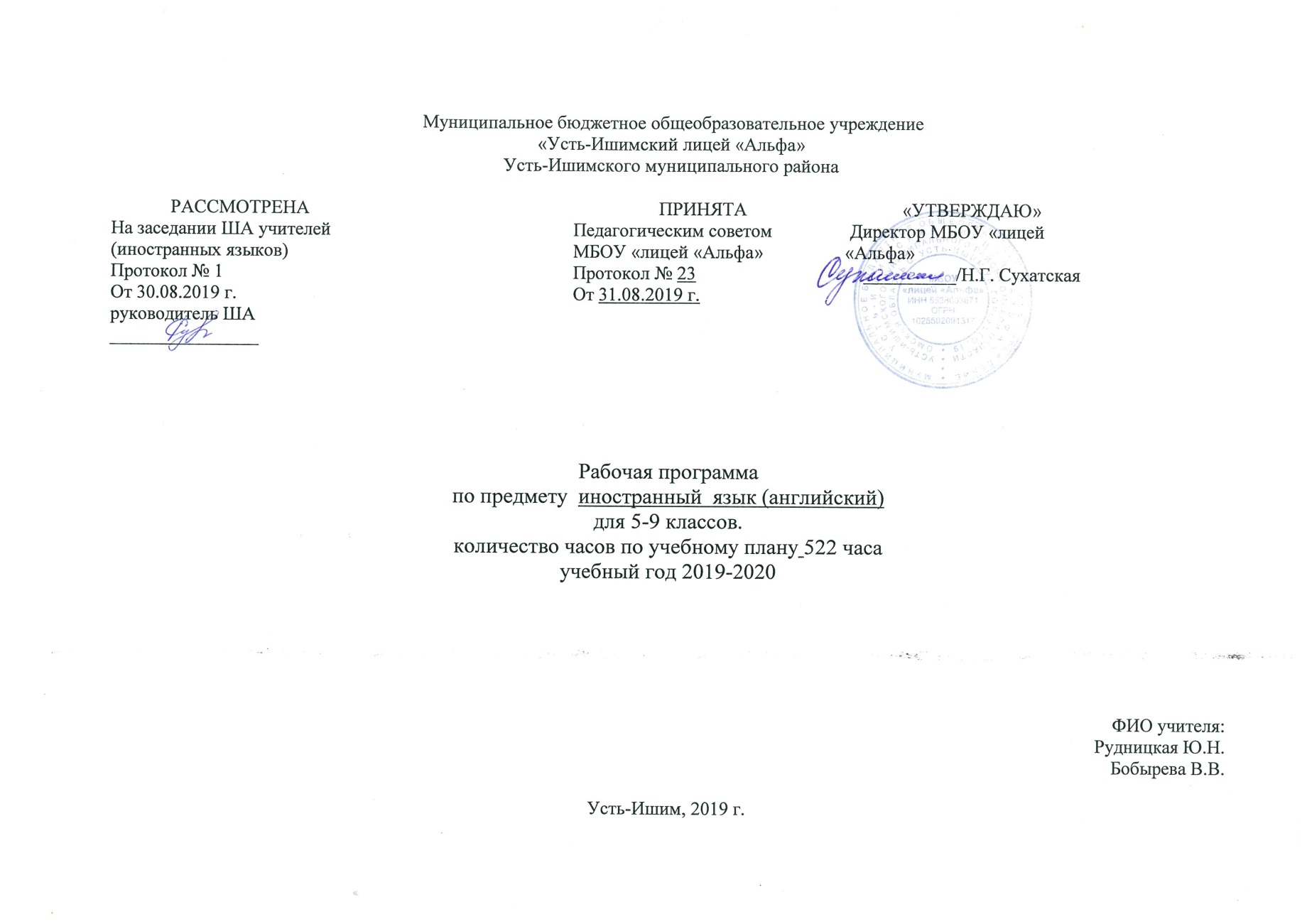 Рабочая программа составлена на основе следующих нормативных документов:1)Федеральный   государственный  образовательный   стандарт  основного общего образования (приказ Минобрнауки России  (от 17 декабря 2010 г. N 1897) в действующей редакции;  2)Примерная программа  основного общего образования по английскому языку Иностранный язык. 5-9 классы. - 4-е изд. - М. :   Просвещение, 20113) ООП ООО МБОУ «лицей «Альфа».4) Авторская программа по английскому языку к УМК  «Enjoy English» для учащихся 5-9 классов общеобразовательных учреждений  (Автор программы:  Биболетова М.З.,Трубанева Н.Н.  Москва: Дрофа, 2017).1. Планируемые результаты изучения учебного предмета, курса5 класс-формирование российской гражданской идентичности (патриотизм, уважение к Отечеству, к прошлому и настоящему многонационального народа России);-формирование готовности обучающихся к саморазвитию и самообразованию на основе мотивации к обучению и познанию;   -формирование нравственных чувств и нравственного поведения;-формирование ответственного отношения к учению;-формирование уважительного отношения к труду;-формирование целостного мировоззрения, соответствующего современному уровню развития науки и общественной практики, учитывающего социальное, культурное, языковое, духовное многообразие современного мира;-формирование уважительного и доброжелательного отношения к другому человеку, его мнению, мировоззрению, культуре, языку, вере, гражданской позиции;-освоенность социальных норм, правил поведения, ролей и форм социальной жизни в группах и сообществах;-формирование готовности к участию в процессе упорядочения социальных связей и отношений, в которые включены и которые формируют сами учащиеся;-формирование ценности здорового и безопасного образа жизни;-формирование эстетического сознания через освоение художественного наследия народов России и мира, творческой деятельности эстетического характера;-формирование уважения к истории культуры своего Отечества;-формирование основ экологической культуры.6 класс-формирование российской гражданской идентичности (патриотизм, уважение к Отечеству, к прошлому и настоящему многонационального народа России, идентификации себя в качестве гражданина России);-формирование готовности обучающихся к саморазвитию и самообразованию на основе мотивации к обучению и познанию;   -формирование нравственных чувств и нравственного поведения, знаний основных норм морали;-формирование ответственного отношения к учению;-формирование уважительного отношения к труду;-формирование целостного мировоззрения, соответствующего современному уровню развития науки и общественной практики, учитывающего социальное, культурное, языковое, духовное многообразие современного мира;-формирование уважительного и доброжелательного отношения к другому человеку, его мнению, мировоззрению, культуре, языку, вере, гражданской позиции;-формирование готовности и способности вести диалог с другими людьми и достигать в нём взаимопонимания;-формирование социальных норм, правил поведения, ролей и форм социальной жизни в группах и сообществах;-формирование готовности к участию в процессе упорядочения социальных связей и отношений, в которые включены и которые формируют сами учащиеся;-формирование ценности здорового и безопасного образа жизни;-формирование эстетического сознания через освоение художественного наследия народов России и мира, творческой деятельности эстетического характера;-формирование уважения к истории культуры своего Отечества;-формирование основ экологической культуры.7 классформирование российской гражданской идентичности (патриотизм, уважение к Отечеству, к прошлому и настоящему многонационального народа России, идентификации себя в качестве гражданина России);-формирование идентичности человека с российской многонациональной культурой;-формирование готовности и способности обучающихся к саморазвитию и самообразованию на основе мотивации к обучению и познанию;   -сформированость нравственных чувств и нравственного поведения, знаний основных норм морали;-формирование ответственного отношения к учению;-сформированость уважительного отношения к труду;-формирование целостного мировоззрения, соответствующего современному уровню развития науки и общественной практики, учитывающего социальное, культурное, языковое, духовное многообразие современного мира;-сформированость уважительного и доброжелательного отношения к другому человеку, его мнению, мировоззрению, культуре, языку, вере, гражданской позиции;-формирование готовности и способности вести диалог с другими людьми и достигать в нём взаимопонимания;-освоенность социальных норм, правил поведения, ролей и форм социальной жизни в группах и сообществах;-формирование готовности к участию в процессе упорядочения социальных связей и отношений, в которые включены и которые формируют сами учащиеся;-формирование ценности здорового и безопасного образа жизни;-формирование эстетического сознания через освоение художественного наследия народов России и мира, творческой деятельности эстетического характера;-формирование уважения к истории культуры своего Отечества;-формирование основ экологической культуры.8 классформирование российской гражданской идентичности (патриотизм, уважение к Отечеству, к прошлому и настоящему многонационального народа России, идентификации себя в качестве гражданина России);-формирование идентичности человека с российской многонациональной культурой;-формирование гуманистических, демократических и традиционных ценностей многонационального российского общества;-формирование готовности и способности обучающихся к саморазвитию и самообразованию на основе мотивации к обучению и познанию;   -сформированость нравственных чувств и нравственного поведения, знаний основных норм морали;-сформированость ответственного отношения к учению;-сформированость уважительного отношения к труду, наличие опыта участия в социально значимом труде;-формирование целостного мировоззрения, соответствующего современному уровню развития науки и общественной практики, учитывающего социальное, культурное, языковое, духовное многообразие современного мира;-сформированость уважительного и доброжелательного отношения к другому человеку, его мнению, мировоззрению, культуре, языку, вере, гражданской позиции;-сформированость готовности и способности вести диалог с другими людьми и достигать в нём взаимопонимания;-освоенность социальных норм, правил поведения, ролей и форм социальной жизни в группах и сообществах;-формирование готовности к участию в процессе упорядочения социальных связей и отношений, в которые включены и которые формируют сами учащиеся;-формирование ценности здорового и безопасного образа жизни;-формирование интериоризации правил индивидуального и коллективного безопасного поведения в чрезвычайных ситуациях, угрожающих жизни и здоровью людей, правил поведения на транспорте и на дорогах;-формирование эстетического сознания через освоение художественного наследия народов России и мира, творческой деятельности эстетического характера;-формирование уважения к истории культуры своего Отечества;-формирование основ экологической культуры.9 класс-сформированость российской гражданской идентичности (патриотизм, уважение к Отечеству, к прошлому и настоящему многонационального народа России, идентификации себя в качестве гражданина России);-сформированость идентичности человека с российской многонациональной культурой;-формирование интериоризации гуманистических, демократических и традиционных ценностей многонационального российского общества;-формирование уважительного и доброжелательного отношение к истории, культуре, религии, традициям, языкам, ценностям народов России и народов мира;-сформированость готовности и способности обучающихся к саморазвитию и самообразованию на основе мотивации к обучению и познанию;   -формирование готовности и способности к осознанному выбору и построению дальнейшей индивидуальной траектории образования на базе ориентировки в мире профессий и профессиональных предпочтений, с учетом устойчивых познавательных интересов;-сформированость целостного мировоззрения, соответствующего современному уровню развития науки и общественной практики, учитывающего социальное, культурное, языковое, духовное многообразие современного мира;-формирование готовности к конструированию образа допустимых способов диалога, готовность к конструированию процесса диалога как конвенционирования интересов, процедур, готовность и способность к ведению переговоров);-освоенность социальных норм, правил поведения, ролей и форм социальной жизни в группах и сообществах, участие в школьном самоуправлении и общественной жизни в пределах возрастных компетенций;-формирование идентификации себя в качестве субъекта социальных преобразований, освоение компетентностей в сфере организаторской деятельности;-формирование компетенций анализа, проектирования, организации деятельности, рефлексии изменений, способов взаимовыгодного сотрудничества, способов реализации собственного лидерского потенциала;-формирование ценности здорового и безопасного образа жизни;-формирование интериоризации правил индивидуального и коллективного безопасного поведения в чрезвычайных ситуациях, угрожающих жизни и здоровью людей, правил поведения на транспорте и на дорогах;-формирование эстетического сознания через освоение художественного наследия народов России и мира, творческой деятельности эстетического характера;-формирование способности к эмоционально-ценностному освоению мира, самовыражению и ориентации в художественном и нравственном пространстве культуры;-сформированость уважения к истории культуры своего Отечества;-формирование основ экологической культуры.Метапредметные результаты изучения английского языка в 5 классе:Регулятивные УУД-умение самостоятельно определять цели обучения и формулировать новые задачи в учебе и познавательной деятельности, развивать мотивы и интересы своей познавательной деятельности;-умение самостоятельно планировать пути достижения целей, в том числе альтернативные, осознанно выбирать наиболее эффективные способы решения учебных и познавательных задач; -определять совместно с педагогом и сверстниками критерии планируемых результатов и критерии оценки своей учебной деятельности;-оценивать свою деятельность, аргументируя причины достижения или отсутствия планируемого результата.Познавательные УУД-умение подбирать слова, соподчиненные ключевому слову, определяющие его признаки и свойства;-умение выстраивать логическую цепочку, состоящую из ключевого слова и соподчиненных ему слов;-умение выделять общий признак двух или нескольких предметов или явлений и объяснять их сходство;-умение объединять предметы и явления в группы по определенным признакам, сравнивать, классифицировать и обобщать факты и явления;-умение выделять явление из общего ряда других явлений;-умение при помощи учителя строить рассуждение от общих закономерностей к частным явлениям и от частных явлений к общим закономерностям;-умение строить рассуждение на основе сравнения предметов и явлений, выделяя при этом общие признаки;-умение при помощи учителя выявлять и называть причины события, явления, в том числе возможные /наиболее вероятные причины, возможные последствия заданной причины, при помощи учителя  осуществляя причинно-следственный анализ;-умение обозначать символом и знаком предмет и/или явление;-умение определять логические связи между предметами и/или явлениями, обозначать данные логические связи с помощью знаков в схеме;-умение при помощи учителя строить схему, алгоритм действия, исправлять или восстанавливать неизвестный ранее алгоритм на основе имеющегося знания об объекте, к которому применяется алгоритм;-сможет находить в тексте требуемую информацию (в соответствии с целями своей деятельности);-сможет ориентироваться в содержании текста, понимать целостный смысл текста, структурировать текст;-сможет устанавливать взаимосвязь описанных в тексте событий, явлений, процессов;-сможет резюмировать главную идею текста;-определять необходимые ключевые поисковые слова и запросы;-формирование отношения к природной среде;-сможет при помощи учителя осуществлять взаимодействие с электронными поисковыми системами, словарями.Коммуникативные УУД-умение организовывать учебное сотрудничество и совместную деятельность с учителем и сверстниками; работать индивидуально и в группе:•	определять возможные роли в совместной деятельности;•	играть определенную роль в совместной деятельности;•	корректно и аргументированно отстаивать свою точку зрения;•	критически относиться к собственному мнению, с достоинством признавать ошибочность своего мнения (если оно таково) и корректировать его;-умение осознанно использовать речевые средства:•	отбирать и использовать речевые средства в процессе коммуникации с другими людьми (диалог в паре, в малой группе и т. д.);•	представлять в устной или письменной форме развернутый план собственной деятельности;-формирование и развитие компетентности в области использования информационно-коммуникационных технологий:•	целенаправленно искать и использовать информационные ресурсы, необходимые для решения учебных и практических задач с помощью средств ИКТ;•	использовать компьютерные технологии для решения информационных и коммуникационных учебных задач, в том числе: вычисление, написание писем, докладов.Метапредметные результаты изучения английского языка в 6 классе:Регулятивные УУД-умение самостоятельно определять цели обучения и формулировать новые задачи в учебе и познавательной деятельности, развивать мотивы и интересы своей познавательной деятельности.-умение самостоятельно планировать пути достижения цели и осознанно выбирать наиболее эффективные способы решения учебных и познавательных задач.-определять совместно с педагогом и сверстниками критерии планируемых результатов и критерии оценки своей учебной деятельности.-оценивать свою деятельность, аргументируя причины достижения или отсутствия планируемого результата.-наблюдать и анализировать собственную учебную и познавательную деятельность и деятельность других обучающихся в процессе взаимопроверки.Познавательные УУД-умение обозначать символом и знаком предмет и/или явление;-умение определять логические связи между предметами и/или явлениями, обозначать данные логические связи с помощью знаков в схеме;-умение создавать абстрактный или реальный образ предмета и/или явления;-умение строить схему, алгоритм действия, исправлять или восстанавливать неизвестный ранее алгоритм на основе имеющегося знания об объекте, к которому применяется алгоритм;-умение строить доказательство: прямое, косвенное, от противного;-умение определять обстоятельства, которые предшествовали возникновению связи между явлениями, из этих обстоятельств выделять определяющие, способные быть причиной данного явления, выявлять причины и следствия явлений;-умение при помощи учителя указывать на информацию, нуждающуюся в проверке, предлагать и применять способ проверки достоверности информации;-умение вербализовать эмоциональное впечатление, оказанное на него источником;-умение объяснять явления, процессы, связи и отношения, выявляемые в ходе познавательной и исследовательской деятельности (приводить объяснение с изменением формы представления; объяснять, детализируя или обобщая; объяснять с заданной точки зрения);-умение при помощи учителя выявлять и называть причины события, явления, в том числе возможные /наиболее вероятные причины, возможные последствия заданной причины, самостоятельно осуществляя причинно-следственный анализ;-сможет находить в тексте требуемую информацию (в соответствии с целями своей деятельности);-сможет при помощи учителя критически оценивать содержание и форму текста;-сможет ориентироваться в содержании текста, понимать целостный смысл текста;-сможет устанавливать взаимосвязь описанных в тексте событий, явлений, процессов;-сможет при помощи учителя резюмировать главную идею текста;-сможет определять необходимые ключевые поисковые слова и запросы;-умение анализировать влияние экологических факторов на среду обитания живых организмов;-сможет при помощи учителя осуществлять взаимодействие с электронными поисковыми системами, словарями;- сможет соотносить полученные результаты поиска со своей деятельностью.Коммуникативные УУД- умение организовывать учебное сотрудничество и совместную деятельность с учителем и сверстниками; работать индивидуально и в группе:•	определять возможные роли в совместной деятельности;•	играть определенную роль в совместной деятельности;•	корректно и аргументировано отстаивать свою точку зрения;•	строить позитивные отношения в процессе учебной и познавательной деятельности;•	критически относиться к собственному мнению, с достоинством признавать ошибочность своего мнения (если оно таково) и корректировать его;•	предлагать альтернативное решение в конфликтной ситуации;- умение осознанно использовать речевые средства:•	отбирать и использовать речевые средства в процессе коммуникации с другими людьми (диалог в паре, в малой группе и т. д.);•	представлять в устной или письменной форме развернутый план собственной деятельности;•	принимать решение в ходе диалога и согласовывать его с собеседником;- формирование и развитие компетентности в области использования информационно-коммуникационных технологий:•	целенаправленно искать и использовать информационные ресурсы, необходимые для решения учебных и практических задач с помощью средств ИКТ;•	использовать компьютерные технологии для решения информационных и коммуникационных учебных задач, в том числе: вычисление, написание писем, сочинений, докладов, рефератов.Метапредметные результаты изучения английского языка в 7 классе:Регулятивные-умение самостоятельно определять цели обучения  и формулировать новые задачи в учебе и познавательной деятельности, развивать мотивы и интересы своей познавательной деятельности;-ставить цель деятельности на основе определенной проблемы и существующих возможностей;-формулировать учебные задачи как шаги достижения поставленной цели деятельности;-определять необходимые действие(я) в соответствии с учебной и познавательной задачей и составлять алгоритм их выполнения;-выбирать из предложенных вариантов и самостоятельно искать средства/ресурсы для решения задачи/достижения цели;-отбирать инструменты для оценивания своей деятельности, осуществлять самоконтроль своей деятельности в рамках предложенных условий и требований;-оценивать свою деятельность, аргументируя причины достижения или отсутствия планируемого результата.Познавательные УУД-умение излагать полученную информацию, интерпретируя её в контексте решаемой задачи;-умение делать вывод на основе критического анализа разных точек зрения, подтверждать вывод собственной аргументацией или самостоятельно полученными данными;-умение преобразовывать модели с целью выявления общих законов, определяющих данную предметную область;-умение при помощи учителя переводить сложную по составу (многоаспектную) информацию из графического или формализованного (символьного) представления в текстовое, и наоборот;-умение определять обстоятельства, которые предшествовали возникновению связи между явлениями, из этих обстоятельств выделять определяющие, способные быть причиной данного явления, выявлять причины и следствия явлений;-умение при помощи учителя указывать на информацию, нуждающуюся в проверке, предлагать и применять способ проверки достоверности информации;-умение вербализовать эмоциональное впечатление, оказанное на него источником;-умение объяснять явления, процессы, связи и отношения, выявляемые в ходе познавательной и исследовательской деятельности (приводить объяснение с изменением формы представления; объяснять, детализируя или обобщая; объяснять с заданной точки зрения);- умение при помощи учителя выявлять и называть причины события, явления, в том числе возможные /наиболее вероятные причины, возможные последствия заданной причины, самостоятельно осуществляя причинно-следственный анализ;- умение при помощи учителя строить схему, алгоритм действия, исправлять или восстанавливать неизвестный ранее алгоритм на основе имеющегося знания об объекте, к которому применяется алгоритм;- сможет при помощи учителя критически оценивать содержание и форму текста;- сможет находить в тексте требуемую информацию (в соответствии с целями своей деятельности);- сможет ориентироваться в содержании текста, понимать целостный смысл текста, структурировать текст;- сможет устанавливать взаимосвязь описанных в тексте событий, явлений, процессов;- сможет резюмировать главную идею текста;-умение анализировать влияние экологических факторов на среду обитания живых организмов;-умение при помощи учителя проводить причинный и вероятностный анализ экологических ситуаций;-сможет определять необходимые ключевые поисковые слова и запросы;-сможет осуществлять взаимодействие с электронными поисковыми системами, словарями;-сможет при помощи учителя производить  множественную выборку из поисковых источников для объективизации результатов поиска.Коммуникативные УУД- умение организовывать учебное сотрудничество и совместную деятельность с учителем и сверстниками; работать индивидуально и в группе:•	определять возможные роли в совместной деятельности;•	играть определенную роль в совместной деятельности;•	корректно и аргументированно отстаивать свою точку зрения;•	строить позитивные отношения в процессе учебной и познавательной деятельности;•	критически относиться к собственному мнению, с достоинством признавать ошибочность своего мнения (если оно таково) и корректировать его;•	предлагать альтернативное решение в конфликтной ситуации;•	организовывать учебное взаимодействие в группе (определять общие цели, распределять роли, договариваться друг с другом и т. д.);-умение осознанно использовать речевые средства:•	отбирать и использовать речевые средства в процессе коммуникации с другими людьми (диалог в паре, в малой группе и т. д.);•	представлять в устной или письменной форме развернутый план собственной деятельности;•	принимать решение в ходе диалога и согласовывать его с собеседником;•	использовать невербальные средства или наглядные материалы, подготовленные/отобранные под руководством учителя;- формирование и развитие компетентности в области использования информационно-коммуникационных технологий:•	целенаправленно искать и использовать информационные ресурсы, необходимые для решения учебных и практических задач с помощью средств ИКТ;•	использовать компьютерные технологии для решения информационных и коммуникационных учебных задач, в том числе: вычисление, написание писем, сочинений, докладов, рефератов, презентаций и др.;•	выбирать, строить и использовать адекватную информационную модель для передачи своих мыслей средствами естественных и формальных языков в соответствии с условиями коммуникации.Метапредметные результаты изучения английского языка в 8 классе:Регулятивные УУД-умение самостоятельно определять цели обучения  и формулировать новые задачи в учебе и познавательной деятельности, развивать мотивы и интересы своей познавательной деятельности;-иидентифицировать собственные проблемы и определять главную проблему;-ставить цель деятельности на основе определенной проблемы и существующих возможностей;-формулировать учебные задачи как шаги достижения поставленной цели деятельности;-составлять план решения проблемы (выполнения проекта, проведения исследования);-определять потенциальные затруднения при решении учебной и познавательной задачи и находить средства для их устранения;-планировать и корректировать свою индивидуальную образовательную траекторию;-обосновывать достижимость цели выбранным способом на основе оценки своих внутренних ресурсов и доступных внешних ресурсов;-соотносить реальные и планируемые результаты индивидуальной образовательной деятельности и делать выводы;-самостоятельно определять причины своего успеха или неуспеха и находить способы выхода из ситуации неуспеха;Познавательные УУД-умение переводить сложную по составу (многоаспектную) информацию из графического или формализованного (символьного) представления в текстовое, и наоборот;-умение определять обстоятельства, которые предшествовали возникновению связи между явлениями, из этих обстоятельств выделять определяющие, способные быть причиной данного явления, выявлять причины и следствия явлений;-умение самостоятельно указывать на информацию, нуждающуюся в проверке, предлагать и применять способ проверки достоверности информации;-умение объяснять явления, процессы, связи и отношения, выявляемые в ходе познавательной и исследовательской деятельности (приводить объяснение с изменением формы представления; объяснять, детализируя или обобщая, объяснять с заданной точки зрения);-умение выявлять и называть причины события, явления, в том числе возможные /наиболее вероятные причины, возможные последствия заданной причины, самостоятельно осуществляя причинно-следственный анализ;-умение строить схему, алгоритм действия, исправлять или восстанавливать неизвестный ранее алгоритм на основе имеющегося знания об объекте, к которому применяется алгоритм;-сможет критически оценивать содержание и форму текста;-сможет при помощи учителя преобразовывать текст, «переводя» его в другую модальность, интерпретировать текст (художественный и нехудожественный – учебный, научно-популярный, информационный, текст nonfiction);-сможет проводить причинный и вероятностный анализ экологических ситуаций;-сможет выражать свое отношение к природе через рисунки, сочинения, модели, проектные работы;-сможет осуществлять множественную выборку из поисковых источников для объективизации результатов поиска.Коммуникативные УУД- умение организовывать учебное сотрудничество и совместную деятельность с учителем и сверстниками; работать индивидуально и в группе:•	определять возможные роли в совместной деятельности;•	играть определенную роль в совместной деятельности;•	корректно и аргументированно отстаивать свою точку зрения;•	строить позитивные отношения в процессе учебной и познавательной деятельности;•	критически относиться к собственному мнению, с достоинством признавать ошибочность своего мнения (если оно таково) и корректировать его;•	предлагать альтернативное решение в конфликтной ситуации;•	договариваться о правилах и вопросах для обсуждения в соответствии с поставленной перед группой задачей;•	организовывать учебное взаимодействие в группе (определять общие цели, распределять роли, договариваться друг с другом и т. д.);- умение осознанно использовать речевые средства:•	отбирать и использовать речевые средства в процессе коммуникации с другими людьми (диалог в паре, в малой группе и т. д.);•	представлять в устной или письменной форме развернутый план собственной деятельности;•	принимать решение в ходе диалога и согласовывать его с собеседником;•	использовать вербальные средства (средства логической связи) для выделения смысловых блоков своего выступления;•	использовать невербальные средства или наглядные материалы, подготовленные/отобранные под руководством учителя;- формирование и развитие компетентности в области использования информационно-коммуникационных технологий:•	целенаправленно искать и использовать информационные ресурсы, необходимые для решения учебных и практических задач с помощью средств ИКТ;•	использовать компьютерные технологии для решения информационных и коммуникационных учебных задач, в том числе: вычисление, написание писем, сочинений, докладов, рефератов, презентаций и др.;•	выбирать, строить и использовать адекватную информационную модель для передачи своих мыслей средствами естественных и формальных языков в соответствии с условиями коммуникации.Метапредметные результаты изучения английского языка в 9 классе:Регулятивные УУД-умение самостоятельно определять цели обучения  и формулировать новые задачи в учебе и познавательной деятельности, развивать мотивы и интересы своей познавательной деятельности;-идентифицировать собственные проблемы и определять главную проблему;-ставить цель деятельности на основе определенной проблемы и существующих возможностей;-формулировать учебные задачи как шаги достижения поставленной цели деятельности;-составлять план решения проблемы (выполнения проекта, проведения исследования);-определять потенциальные затруднения при решении учебной и познавательной задачи и находить средства для их устранения;-обосновывать достижимость цели выбранным способом на основе оценки своих внутренних ресурсов и доступных внешних ресурсов;-соотносить реальные и планируемые результаты индивидуальной образовательной деятельности и делать выводы;-принимать решение в учебной ситуации и нести за него ответственность;-самостоятельно определять причины своего успеха или неуспеха и находить способы выхода из ситуации неуспеха;-фиксировать и анализироватьПознавательные УУД-умение анализировать/рефлексировать опыт разработки и реализации учебного проекта, исследования (теоретического, эмпирического) на основе предложенной проблемной ситуации, поставленной цели и/или заданных критериев оценки продукта/результата;-умение делать вывод на основе критического анализа разных точек зрения, подтверждать вывод собственной аргументацией или самостоятельно полученными данными;-умение создавать вербальные, вещественные и информационные модели с выделением существенных характеристик объекта для определения способа решения задачи в соответствии с ситуацией;-умение строить доказательство: прямое, косвенное, от противного;-сможет преобразовывать текст, «переводя» его в другую модальность, интерпретировать текст (художественный и нехудожественный – учебный, научно-популярный, информационный);-сможет прогнозировать изменения ситуации при смене действия одного фактора на действие другого фактора;-сможет распространять экологические знания и участвовать в практических делах по защите окружающей среды;-самостоятельно осуществлять множественную выборку из поисковых источников для объективизации результатов поиска.Коммуникативные УУД- умение организовывать учебное сотрудничество и совместную деятельность с учителем и сверстниками; работать индивидуально и в группе:•	определять возможные роли в совместной деятельности;•	играть определенную роль в совместной деятельности;•	корректно и аргументированно отстаивать свою точку зрения;•	строить позитивные отношения в процессе учебной и познавательной деятельности;•	критически относиться к собственному мнению, с достоинством признавать ошибочность своего мнения (если оно таково) и корректировать его;•	предлагать альтернативное решение в конфликтной ситуации;•	договариваться о правилах и вопросах для обсуждения в соответствии с поставленной перед группой задачей;•	организовывать учебное взаимодействие в группе (определять общие цели, распределять роли, договариваться друг с другом и т. д.);-умение осознанно использовать речевые средства:•	отбирать и использовать речевые средства в процессе коммуникации с другими людьми (диалог в паре, в малой группе и т. д.);•	представлять в устной или письменной форме развернутый план собственной деятельности;•	принимать решение в ходе диалога и согласовывать его с собеседником;•	использовать вербальные средства (средства логической связи) для выделения смысловых блоков своего выступления;•	использовать невербальные средства или наглядные материалы, подготовленные/отобранные под руководством учителя;•	делать оценочный вывод о достижении цели коммуникации непосредственно после завершения коммуникативного контакта и обосновывать его.- формирование и развитие компетентности в области использования информационно-коммуникационных технологий:•	целенаправленно искать и использовать информационные ресурсы, необходимые для решения учебных и практических задач с помощью средств ИКТ;•	использовать компьютерные технологии для решения информационных и коммуникационных учебных задач, в том числе: вычисление, написание писем, сочинений, докладов, рефератов, презентаций и др.;•	выбирать, строить и использовать адекватную информационную модель для передачи своих мыслей средствами естественных и формальных языков в соответствии с условиями коммуникации;•	использовать информацию с учетом этических и правовых норм;•	создавать информационные ресурсы разного типа и для разных аудиторий, соблюдать информационную гигиену и правила информационной безопасности. Предметные результаты 5 классГоворение. Диалогическая речь Выпускник на базовом уровне научится:Участвовать в элементарных диалогах: этикетном, диалоге расспросе, диалоге-побуждении; составлять небольшое описание предмета, картинки, персонажа; рассказывать о себе, своей семье, друге.- вести этикетный диалог в стандартных ситуациях общения в рамках тем учебника, используя соответствующие формулы речевого этикета: начать, поддержать, закончить разговор; выразить пожелание, благодарность; отреагировать на них;- пользоваться различными видами диалога (этикетный диалог, диалог-расспрос, диалог-обмен мнениями), комбинируя их в зависимости от ситуации общения.Примерный объем диалогического высказывания: от 3  реплик с каждой стороны.Выпускник на базовом уровне  получит возможность научиться:Вести диалог- обмен мнениями;Говорение. Монологическая речь Выпускник на базовом уровне научится:-  рассказывать о себе, своей семье, друзьях, своей школе, своих интересах, планах на будущее; о своем селе, о своей стране и странах изучаемого языка с опорой на зрительную наглядность и/или вербальные опоры (ключевые слова, план, вопросы);- описывать события с опорой на зрительную наглядность и/или вербальные опоры (ключевые слова, план, вопросы);- давать краткую характеристику реальных людей и литературных персонажей;- передавать основное содержание прочитанного текста с опорой или без опоры на текст/ключевые слова/ план/вопросы.Выпускник на базовом уровне получит возможность научиться:- делать сообщение на заданную тему на основе прочитанного;- комментировать факты из прочитанного/прослушанного текста, аргументировать своё отношение к прочитанному/прослушанному;Oбъем монологического высказывания: 8—10  фразАудированиВыпускник на базовом уровне научится:- воспринимать на слух и понимать основное содержание несложных аутентичных текстов, содержащих некоторое количество неизученных языковых явлений;- воспринимать на слух и понимать значимую/ нужную/ запрашиваемую информацию в аутентичных текстах, содержащих как изученные языковые явления, так и некоторое количество неизученных языковых явлений.Выпускник на базовом уровне получит возможность научиться:- выделять основную мысль в воспринимаемом на слух тексте;- использовать контекстуальную или языковую догадку при восприятии на слух текстов, содержащих незнакомые слова;ЧтениеВыпускник на базовом уровне научится:- читать и понимать основное содержание несложных аутентичных текстов, содержащих некоторое количество неизученных языковых явлений;- читать и выборочно понимать значимую/ нужную/ запрашиваемую в несложных аутентичных текстах, содержащих некоторое количество неизученных языковых явлений.Выпускник на базовом уровне получит возможность научиться:- читать и полностью понимать несложные аутентичные тексты, построенные в основном на изученном языковом материале;- догадываться о значении незнакомых слов по сходству с русским/родным языком, по словообразовательным элементам, по контексту;- игнорировать в процессе чтения незнакомые слова, не мешающие понять основное содержание текста;- пользоваться сносками и лингвострановедческим справочником.Письменная речь.Выпускник на базовом уровне научится:- заполнять анкеты и формуляры в соответствии с нормами, принятыми в стране изучаемого языка;- писать личное письмо в ответ на письмо-стимул с употреблением формул речевого этикета, принятых в стране изучаемого языка.Выпускник на базовом уровне получит возможность научиться:- делать краткие выписки из текста с целью их использования в собственных устных высказываниях;- составлять план/ тезисы устного или письменного сообщения;- кратко излагать в письменном виде результаты своей проектной деятельности;- писать небольшие письменные высказывания с опорой на образец.Языковая компетенция (владение языковыми средствами):Орфография и пунктуация Выпускник на базовом уровне научится:- правильно писать изученные слова;- правильно ставить знаки препинания в конце предложения: точку в конце повествовательного предложения, вопросительный знак в конце вопросительного предложения, восклицательный знак в конце восклицательного предложения;Выпускник на базовом уровне получит возможность научиться:- расставлять в личном письме знаки препинания, диктуемые его форматом, в соответствии с нормами, принятыми в стране /странах изучаемого языка. - сравнивать и анализировать буквосочетания английского языка и их транскрипцию.Фонетическая сторона речи.Выпускник на базовом уровне научится:- различать на слух и адекватно, без фонематических ошибок, ведущих к сбою коммуникации, произносить все звуки английского языка;-соблюдать правильное ударение в изученных словах;-различать коммуникативные типы предложения по интонации;Выпускник на базовом уровне получит возможность научиться:-адекватно, без ошибок, ведущих к сбою коммуникации, произносить фразы с точки зрения их ритмико-интонационных особенностей, в том числе соблюдая правило отсутствия фразового ударения на служебных словах.-выражать модальные значения, чувства и эмоции с помощью интонации;Лексическая сторона речи.Выпускник на базовом уровне научится:- узнавать в письменном и звучащем тексте изученные лексические единицы (слова, словосочетания, реплики-клише речевого этикета), в том числе многозначные, в пределах тематики 5 класса;- употреблять в устной и письменной речи в их основном значении изученные лексические единицы (слова, словосочетания, реплики-клише речевого этикета) в том числе многозначные, в пределах тематики 5 класса в соответствии с решаемой коммуникативной задачей;- соблюдать существующие в английском языке нормы лексической сочетаемости;- распознавать и образовывать родственные слова с использованием основных способов словообразования (аффиксации, конверсии) в пределах тематики 5 класса в соответствии с решаемой коммуникативной задачей.Выпускник на базовом уровне получит возможность научиться:- употреблять в речи в нескольких значениях многозначные слова, изученные в пределах тематики основной школы;- распознавать принадлежность слов к частям речи по определенным признакам (артиклям, аффиксам и др.);- использовать языковую догадку в процессе чтения и аудирования (догадываться о значении незнакомых слов по контексту и по словообразовательным элементам).Грамматическая сторона речи.Выпускник на базовом уровне научится:- оперировать в процессе устного и письменного общения основными синтаксическими конструкциями и морфологическими формами   английского языка в соответствии с коммуникативной задачей в коммуникативно-значимом контексте;- распознавать и употреблять в речи:– различные коммуникативные типы предложений: утвердительные, отрицательные, вопросительные (общий, специальный,   альтернативный, разделительный вопросы), побудительные (в утвердительной и отрицательной форме);– распространенные простые предложения, в т.ч. с несколькими обстоятельствами, следующими в определенном порядке (We moved to a   new house last year);– предложения с начальным It ( It’s cold. It’s five o’clock. It’s interesting. It’s winter.);- понимать при чтении и на слух и употреблять в речи конструкции as … as, not so … as, - понимать при чтении и на слух и употреблять в    речи конструкции с глаголами на -ing: to be going to (для выражения будущего действия);   to love/hate doing something;– предложения с начальным There + to be (There are a lot of trees in the park.);– сложносочиненные предложения с сочинительными союзами and, but, or;– имена существительные в единственном и множественном числе, образованные по правилу, и исключения;– имена существительные c определенным/неопределенным/ нулевым артиклем;– личные, притяжательные, указательные, неопределенные местоимения;– имена прилагательные в положительной, сравнительной и превосходной степенях, образованные по правилу, и исключения;– количественные и порядковые числительные;– глаголы в наиболее употребительных временных формах действительного залога: Present Simple, Future Simple и Past Simple, Present Continuous, Present Perfect;– различные грамматические средства для выражения будущего времени: Simple Future, to be going to, Present ContinuousВыпускник на базовом уровне получит возможность научиться:- распознавать и употреблять в речи предложения с конструкциями as … as; not so … as; either … or; neither … nor; - распознавать неопределенных местоимений (some, any);-  количественные числительные свыше 1000; порядковых числительных свыше 100.Социокультурная компетенция:Выпускник на базовом уровне научится:-употреблять в устной и письменной речи в ситуациях формального и неформального общения основные нормы речевого этикета, принятые  в стране/странах изучаемого языка;-понимать социокультурные реалии при чтении и аудировании в рамках изученного материала.Выпускник на базовом уровне получит возможность научиться:-находить сходство и различие в традициях родной страны и страны/стран изучаемого языка.Компенсаторная компетенция:Выпускник на базовом уровне научится:-выходить из положения при дефиците языковых средств: использовать переспрос при говорении.Выпускник на базовом уровне  получит возможность научиться:-пользоваться языковой и контекстуальной догадкой при аудировании и чтении.6 класс:В коммуникативной сфере (т. е. владении иностранным языком как средством общения)Речевая компетенция в следующих видах речевой деятельности:Говорение. Диалогическая речь Выпускник на базовом уровне научится:- начинать, вести/поддерживать и заканчивать беседу в стандартных ситуациях общения, соблюдая нормы речевого этикета, при необходимости переспрашивая, уточняя;Объем диалога  - до 4 реплик( с каждой стороны).Выпускник на базовом уровне  получит возможность научиться:- брать и давать интервью;- вести диалог-расспрос на основе нелинейного текста (таблицы, диаграммы и т. д.).Говорение. Монологическая речь Выпускник на базовом уровне научится:-начинать, вести/поддерживать и заканчивать беседу в стандартных ситуациях общения, соблюдая нормы речевого этикета, при необходимости переспрашивая, уточняя;-расспрашивать собеседника и отвечать на его вопросы, высказывая свое мнение, просьбу, отвечать на предложение собеседника согласием/отказом, опираясь на изученную тематику и усвоенный лексико-грамматический материал;-рассказывать о себе, своей семье, друзьях, своих интересах и планах на будущее, сообщать краткие сведения о своем городе, стране и стране изучаемого языка с опорой на ключевые слова, план, вопросыВыпускник на базовом уровне  получит возможность научиться:- делать краткие сообщения по темам: выдающиеся люди англоязычных стран; лондонский зоопарк; животные, находящиеся под угрозой вымирания; близкие и дальние родственники; что такое семья, взаимоотношения в семье; типичная английская еда; типичные дома англичан, мой дом/ квартира; увлечения и досуг; любимые праздники.-использовать перефраз, синонимичные средства в процессе устного общения- кратко высказываться о фактах и событиях, используя такие коммуникативные типы речи как описание, повествование и сообщение;- передавать содержание, основную мысль прочитанного с  порой на текст;- делать сообщение в связи с прочитанным/прослушанным текстом;- делать монологическое высказывание объёмом до 8 фраз;- делать сообщение на заданную тему на основе прочитанного;-комментировать факты из прочитанного/прослушанного текста, выражать и аргументировать своё отношение к    прочитанному/прослушанному; -кратко высказываться с опорой на нелинейный текст (таблицы, диаграммы, расписание и т. п.);- кратко излагать результаты выполненной проектной работы.АудированиеВыпускник на базовом уровне  научится:- выделять основную мысль в воспринимаемом на слух тексте;- выбирать главные факты, опуская второстепенныеВыпускник на базовом уровне  получит возможность научиться:выборочно понимать необходимую информацию в сообщениях прагматического характера с опорой на языковую догадку, контекст.Время звучания текстов для аудирования – до 2-х минутЧтениеВыпускник на базовом уровне  научится:-  читать и понимать тексты с различной глубиной и точностью проникновения в их содержание (в зависимости от вида чтения):-а) с пониманием основного содержания (ознакомительное чтение) осуществляется на несложных аутентичных текстах с ориентацией на предметное содержание, выделяемое в 6 классах, включающих особенности быта, жизни, культуры стран изучаемого языка; объем текстов для чтения – до 400 слов б) с полным пониманием содержания (изучающее чтение) осуществляется на несложных аутентичных текстах с использованием различных приемов смысловой переработки текстов (языковой догадки, выборочного перевода) и оценки полученной информации; объем текстов для чтения до – 250 слов. с) с выборочным пониманием нужной или интересующей информацией (поисковое/просмотровое чтение) предполагает умение просмотреть текст или несколько коротких текстов и выбрать информацию, которая необходима или представляет интерес для обучающихся; объем текстов для чтения -  до 250 слов.Выпускник на базовом уровне  получит возможность научиться:Совершенствовать умение выразительно читать вслух аутентичные тексты, демонстрируя понимание прочитанного. Определять тему (о чём идёт речь в тексте);Выделять основную мысль;Прогнозировать содержание текста по заголовку или по началу текста;Озаглавливать текст.Письменная речьВыпускник  на базовом уровне научится:-делать выписки из текста;- писать короткие поздравления с днем рождения, другими праздниками, выражать пожелания  (объемом до 30 слов, включая адрес).Выпускник на базовом уровне  получит возможность научиться:-писать личное письмо с опорой на образец (расспрашивать адресата о его жизни, делах, сообщать тоже о себе, выражать благодарность, просьбы). Объем личного письма до 50 слов, включая адрес.Языковая компетенция (владение языковыми средствами):ОрфографияВыпускник  на базовом уровне научится:- применять правила чтения и орфографии  на основе изучаемого лексико-грамматического материала.Выпускник на базовом уровне  получит возможность научиться:- Сравнивать и анализировать буквосочетания английского языка и их транскрипцию.Фонетическая сторона речи Выпускник  на базовом уровне научится:- различать на слух и адекватно, без фонематических ошибок, ведущих к сбою коммуникации, произносить слова изучаемого иностранного языка;- соблюдать правильное ударение в изученных словах;- различать коммуникативные типы предложений по их интонации.Выпускник на базовом уровне  получит возможность научиться:- членить предложение на смысловые группы;- правильно произносить фразы с точки зрения их ритмико-интонационных особенностей (побудительное предложение; общий, специальный, альтернативный и разделительный вопросы), в том числе, соблюдая правило отсутствия фразового ударения на служебных словах.Лексическая сторона речиВыпускник  на базовом уровне научится:- употреблять в устной и письменной речи в их основном значении изученные лексические единицы (слова, словосочетания, реплики-клише речевого этикета), в том числе многозначные, в пределах тематики основной школы в соответствии с решаемой коммуникативной задачей;- соблюдать существующие в английском языке нормы лексической сочетаемости;- распознавать и использовать интернациональные слова. (doctor). Выпускник на базовом уровне  получит возможность научиться:- распознавать и употреблять в речи в нескольких значениях многозначные слова, изученные в пределах тематики основной школы;- знать различия между явлениями синонимии и антонимии; употреблять в речи изученные синонимы и антонимы адекватно ситуации общения;  К 500 лексическим единицам усвоенным в начальной школе и 5 классе, добавляется около 150 новых лексических единиц, включающих устойчивые словосочетания, оценочную лексику, реплики – клише речевого этикета, отражающие культуру стран изучаемого языка.Грамматическая сторона речи Выпускник  на базовом уровне научится: -распознавать и употреблять в речи нераспространенные и распространенные простые предложения, в том числе с несколькими обстоятельствами, следующими в определенном порядке; - распознавать и употреблять в речи предложения с начальным It и с начальным There + tobe;- распознавать и употреблять в речи сложноподчиненные предложения с сочинительными союзами, and, but, or; - распознавать и употреблять в речи сложноподчинённые предложения с союзами и союзными словами because, if, that, who, which, what, when, where, how, why;ho, if, because, that’swhy, than, so; - распознавать и употреблять все типы вопросительных предложений (общий, специальный, альтернативный, разделительный вопросы в PresentSimple, PresentProgressive, PresentPerfect, PastSimple, FutureSimple); побудительные предложения в утвердительной (Becareful!) и отрицательной (Don’tworry) форме; - распознавать и употреблять в речи конструкции с глаголами на –ing; tobegoingto (для выражения будущего действия); - распознавать и употреблять  правильные и неправильные глаголы в наиболее употребительных формах действительного залога в изъявительном наклонении (Present, Past, FutureSimple, PresentPerfect, PresentProgressive);  модальных глаголов и их эквивалентов.Выпускник на базовом уровне  получит возможность научиться:- распознавать и  употреблять в речи определенный, неопределенный и нулевой артикли; неисчисляемые и исчисляемые существительные, существительные с причастиями настоящего и прошедшего времени (a writing student, a written exercise); существительные в функции прилагательного (art gallery), степени сравнения прилагательных; личные местоимения в именительном  и объектном  падежах,  в абсолютной форме (mine); неопределенные местоимения (some, any); количественные числительные свыше 100; порядковые числительные свыше 20. Социокультурная компетенция:Выпускник на базовом уровне  научится:-осуществлять межличностное и межкультурное общение, используя знания элементов речевого  поведенческого этикета  в англоязычной среде в условиях проигрывания ситуаций общения «В семье», «В школе», «Проведение досуга». - писать свое имя и фамилию, а также имена и фамилии своих родственников и друзей на английском языке.- правильно оформлять адрес на английском языке.Выпускник на базовом уровне  получит возможность научиться:-ознакомиться с социокультурными реалиями: фамилиями и именами выдающихся людей в странах изучаемого языка; оригинальными или адаптированными материалами детской поэзии и прозы; c  государственной символикой стран изучаемого языка;  с традициями проведения праздников Рождества, Нового года, Пасхи в странах изучаемого языка;Компенсаторная компетенция:Выпускник  на базовом уровне научится:- переспрашивать, просить повторить, уточняя значение незнакомых слов;- использовать в качестве опоры при собственных высказываниях ключевые слова, план к тексту, тематический словарь и т. д.;- прогнозировать содержание текста на основе заголовка, предварительно поставленных вопросов;Выпускник на базовом уровне  получит возможность научиться:- догадываться о значении незнакомых слов по контексту, по используемым собеседником жестам и мимике;- использовать синонимы, антонимы, описания явления, объекта при дефиците языковых средств.В познавательной сфере:Выпускник на базовом уровне  научится:- сравнивать языковые явления родного и иностранного языков на уровне отдельных грамматических явлений, слов, словосочетаний, предложений;-пользоваться определенной стратегией чтения/аудирования в зависимости от коммуникативной задачи (читать/слушать текст с разной глубиной понимания);-действовать по образцу/аналогии при выполнении упражнений и составлении собственных высказываний в пределах тематики основной школы;-  осуществлять индивидуальную и совместную проектную работуэВыпускник на базовом уровне  получит возможность научиться:- пользоваться справочным материалом (грамматическим и лингвострановедческим справочниками, двуязычным и толковым словарями, мультимедийными средствами);- применять способы и приемы дальнейшего самостоятельного изучения иностранных языков.В ценностно-ориентационной сфере:Выпускник на базовом уровне  научится:- достигать взаимопонимания в процессе устного и письменного общения с носителями иностранного языка, установления межличностных и межкультурных контактов в доступных пределах;- составлять представление о целостном полиязычном, поликультурном мире, осознание места и роли родного и иностранных языков в этом мире как средства общения, познания, самореализации и социальной адаптации.Выпускник на базовом уровне  получит возможность научиться:- получить представление о языке как средстве выражения чувств, эмоций, основе культуры мышления;- приобщиться к ценностям мировой культуры как через источники информации на иностранном языке (в том числе мультимедийные), так и через непосредственное участие в школьных обменах, туристических поездках, молодежных форумах.В эстетической сфере:Выпускник на базовом уровне  научится:- владеть элементарными средствами выражения чувств и эмоций на иностранном языке;Выпускник на базовом уровне  получит возможность научиться:- ознакомиться с образцами художественного творчества на иностранном языке и средствами иностранного языка;- развить чувства прекрасного в процессе обсуждения современных тенденций в живописи, музыке, литературе.В трудовой и физической сферах:Выпускник на базовом уровне  научится:-формировать самодисциплину, упорство, настойчивость, самостоятельности в учебном труде.Выпускник на базовом уровне получит возможность научиться:-умению работать в соответствии с намеченным планом, добиваясь успеха;-стремлению вести здоровый образ жизни (режим труда и отдыха, питание, спорт, фитнес).7 класс:В коммуникативной сфере (т. е. владении иностранным языком как средством общения)Речевая компетенция в следующих видах речевой деятельности:Говорение. Диалогическая речь выпускник на базовом уровне научится:- вести диалог (диалог этикетного характера, диалог-расспрос, диалог - побуждение к действию; комбинированный диалог) в стандартных ситуациях неофициального общения в рамках освоенной тематики, соблюдая нормы речевого этикета, принятые в стране/странах изучаемого языка. выпускник на базовом уровне получит возможность научиться:- вести этикетный диалог и полилог в стандартных ситуациях общения в рамках тем учебника, используя соответствующие формулы речевого этикета: начать, поддержать, закончить разговор; выразить пожелание, благодарность; отреагировать на них;- вариативно выражать просьбу, совет, предлагать, рекомендовать, уговаривать, убеждать, используя не только повелительные предложения, но и различные синонимические средства с опорой на образец и без него; выразить согласие / отказ;- пользоваться различными видами диалога (этикетный диалог, диалог-расспрос, диалог-обмен мнениями), комбинируя их в зависимости от ситуации общения.Примерный объем диалогического высказывания: 4—7 реплик с каждой стороны.Говорение. Монологическая речь выпускник на базовом уровне научится:- делать краткие сообщения (о своей школе, о своих проблемах, о своем селе / городе, о своих увлечениях, о достопримечательностях отдельных городов (чаще столиц) стран изучаемого языка, о некоторых достопримечательностях родной страны...);- кратко передавать содержание прочитанного с непосредственной опорой на текст, а также с опорой на план к тексту, опорные слова; - выражать свое отношение к прослушанному/ прочитанному, приводя эмоциональные и оценочные суждения; - описывать /характеризовать друзей, членов семьи, персонажей литературных произведений на основе усвоенной логико-семантической схемы. выпускник на базовом уровне получит возможность научиться:- делать сообщение на заданную тему на основе прочитанного;- комментировать факты из прочитанного/прослушанного текста, выражать и аргументировать своё отношение к прочитанному/прослушанному;- кратко высказываться без предварительной подготовки на заданную тему в соответствии с предложенной ситуацией общения;- кратко высказываться с опорой на нелинейный текст (таблицы, диаграммы, расписание и т. п.);- кратко излагать результаты выполненной проектной работы.Oбъем монологического высказывания: 8—12  фразАудированиевыпускник на базовом уровне научится:- воспринимать на слух и понимать основное содержание несложных аутентичных текстов, содержащих некоторое количество неизученных языковых явлений;- воспринимать на слух и понимать значимую/интересующую/ запрашиваемую информацию в аутентичных текстах, содержащих как изученные языковые явления, так и некоторое количество неизученных языковых явленийвыпускник на базовом уровне получит возможность научиться:- выделять основную тему в воспринимаемом на слух тексте;- использовать контекстуальную или языковую догадку при восприятии на слух текстов, содержащих незнакомые слова.Время звучания текстов для аудирования – до 2-х минутЧтениевыпускник на базовом уровне научится:- читать и понимать основное содержание несложных аутентичных текстов, содержащих отдельные неизученные языковые явления;- читать и находить в несложных аутентичных текстах, содержащих отдельные неизученные языковые явления, значимую/интересующую/запрашиваемую информацию, представленную в явном и в неявном виде;- читать и полностью понимать несложные аутентичные тексты, построенные на изученном языковом материале; выразительно читать вслух небольшие построенные на изученном языковом материале аутентичные тексты, демонстрируя понимание прочитанного.выпускник на базовом уровне получит возможность научиться:- устанавливать причинно-следственную взаимосвязь фактов и событий, изложенных в несложном аутентичном тексте;- восстанавливать текст из разрозненных абзацев или путём добавления выпущенных фрагментов.Письменная речьвыпускник на базовом уровне научится:- самостоятельно и графически правильно выполнять письменные лексические и грамматические упражнения, используя в случае необходимости словарь;- составлять подписи к картинкам;- письменно фиксировать ключевые слова, фразы в качестве опоры для устного сообщения;- письменно отвечать на вопросы по прочитанному тексту (с опорой на текст);- выписывать из текста нужную информацию;- написать личное письмо или поздравление зарубежному сверстнику с опорой на образец (расспрашивая адресата и сообщая о себе, выражая благодарность, просьбу), используя словарь в случае необходимости; объем личного письма — 50—60 слов, включая адрес.- заполнять анкету (указывая имя, фамилию, пол, возраст, гражданство, адрес); составлять вопросник для проведения интервью или анкетирования;выпускник на базовом уровне получит возможность научиться:- написать сценарий небольшого мультфильма на знакомую тему;- написать небольшую рекламу (статью) по предложенной (или выбранной самим учеником) теме Языковая компетенция (владение языковыми средствами):Орфография и пунктуациивыпускник на базовом уровне научится:- правильно писать изученные слова;- правильно ставить знаки препинания в конце предложения: точку в конце повествовательного предложения, вопросительный знак в конце вопросительного предложения, восклицательный знак в конце восклицательного предложения;выпускник на базовом уровне получит возможность научиться:- расставлять в личном письме знаки препинания, диктуемые его форматом, в соответствии с нормами, принятыми в стра- не/странах изучаемого языка. - сравнивать и анализировать буквосочетания английского языка и их транскрипцию.Фонетическая сторона речи выпускник на базовом уровне научится:- различать на слух и адекватно, без фонематических ошибок, ведущих к сбою коммуникации, произносить слова изучаемого иностранного языка;- соблюдать правильное ударение в изученных словах;различать коммуникативные типы предложений по их интонации;- членить предложение на смысловые группы;- адекватно произносить фразы с точки зрения их ритмико-интонационных особенностей (побудительное предложение; общий, специальный, альтернативный и разделительный вопросы), в том числе, соблюдая правило отсутствия фразового ударения на служебных словах.выпускник на базовом уровне получит возможность научиться:- выражать модальные значения, чувства и эмоции с помощью интонации;- различать британский и американский варианты английского языка в прослушанных высказываниях. Лексическая сторона речивыпускник на базовом уровне научится:- узнавать в письменном и звучащем тексте изученные лексические единицы (слова, словосочетания, реплики-клише речевого этикета), в том числе многозначные в пределах тематики основной школы;  - употреблять в устной и письменной речи в их основном значении изученные лексические единицы (слова, словосочетания, реплики-клише речевого этикета), в том числе многозначные, в пределах тематики основной школы в соответствии с решаемой коммуникативной задачей;- соблюдать существующие в английском языке нормы лексической сочетаемости;- распознавать и образовывать родственные слова с использованием словосложения и конверсии в пределах тематики основной школы в соответствии с решаемой коммуникативной задачей;- распознавать и образовывать родственные слова с использованием аффиксации в пределах тематики основной школы в соответствии с решаемой коммуникативной задачей.Общий прирост обязательного словаря учащихся в 7 классе составит 250—260 лексических единиц. Вместе со словарным запасом первых пяти-шести лет обучения это составит примерно 900—950 лексических единиц. выпускник на базовом уровне получит возможность научиться:- распознавать и употреблять в речи в нескольких значениях многозначные слова, изученные в пределах тематики основной школы;- знать различия между явлениями синонимии и антонимии; употреблять в речи изученные синонимы и антонимы адекватно ситуации общения;- распознавать и употреблять в речи наиболее распространённые фразовые глаголы;- распознавать принадлежность слов к частям речи по аффиксам;- распознавать и употреблять в речи различные средства связи для обеспечения целостности текста (firstly, to begin with, however, as for me, finally, at last etc.);- использовать языковую догадку в процессе чтения и аудирования (догадываться о значении незнакомых слов по контексту, по сходству с русским/родным языком, по словообразовательным элементам).Грамматическая сторона речи  выпускник на базовом уровне научится:- оперировать в процессе устного и письменного общения основными синтаксическими конструкциями и морфологическими формами в соответствии с коммуникативной задачей в коммуникативно значимом контексте;- распознавать и употреблять в речи различные коммуникативные типы предложений: повествовательные (в утвердительной и отрицательной форме) вопросительные (общий, специальный, альтернативный и разделительный вопросы), побудительные (в утвердительной и отрицательной форме) и восклицательные;- распознавать и употреблять в речи распространённые и нераспространённые простые предложения, в том числе с несколькими обстоятельствами, следующими в определённом порядке;- распознавать и употреблять в речи предложения с начальным It;- распознавать и употреблять в речи предложения с начальным There + to be;- распознавать и употреблять в речи сложносочинённые предложения с сочинительными союзами and, but, or;- распознавать и употреблять в речи сложноподчинённые предложения с союзами и союзными словами because, if, that, who, which, what, when, where, how, why; - распознавать и употреблять в речи условные предложения реального характера (Conditional I — If I see Jim, I'LL invite him to our school party.) и нереального характера (Conditional II — If I were you, I would start learning French.);- распознавать и употреблять в речи имена существительные в единственном и множественном числе, образованные по правилу, и исключения;- распознавать и употреблять в речи существительные с определённым/неопределённым/нулевым артиклем;- распознавать и употреблять в речи местоимения: личные (в именительном и объектном падежах, в абсолютной форме), притяжательные, возвратные, указательные, неопределённые и их производные, относительные, вопросительные;- распознавать и употреблять в речи имена прилагательные в положительной, сравнительной и превосходной степенях, образованные по правилу, и исключения;- распознавать и употреблять в речи наречия времени и образа действия и слова, выражающие количество (many/much, few/a few, little/a little);- распознавать и употреблять в речи количественные и порядковые числительные;- распознавать и употреблять в речи глаголы в наиболее употребительных временных формах действительного залога: Present Simple, Future Simple и Past Simple, Present и Past Continuous, Present Perfect; - распознавать и употреблять в речи модальные глаголы и их эквиваленты (may, can, could, be able to, must, have to, should);- распознавать и употреблять в речи глаголы в следующих формах страдательного залога: Present Simple Passive, Past Simple Passive;- распознавать и употреблять в речи предлоги места, времени, направления; предлоги, употребляемые при глаголах в страдательном залоге.выпускник на базовом уровне получит возможность научиться: - распознавать и употреблять в речи сложноподчинённые предложения с союзами whoever, whatever, however, whenever;- распознавать и употреблять в речи предложения с конструкциями as ... as; not so ... as; either ... or; neither ... nor; - распознавать и употреблять в речи Complex Object: want / expect smb + to do smth - распознавать и употреблять в речи конструкции It takes me ... to do something; to look/feel/be happy; - распознавать и употреблять в речи глаголы во временных формах действительного залога: Past Perfect, Present Perfect Continuous, Future-in-the-Past;- распознавать и употреблять в речи глаголы в формах страдательного залога Future Simple Passive, Present Perfect Passive; Социокультурная компетенция: выпускник на базовом уровне научится:- употреблять в устной и письменной речи в ситуациях формального и неформального общения основные нормы речевого этикета, принятые в стране/странах изучаемого языка;- представлять родную страну и культуру на английском языке;- понимать социокультурные реалии при чтении и аудировании в рамках изученного материала.выпускник на базовом уровне получит возможность научиться:- использовать социокультурные реалии при создании устных и письменных высказываний;- находить сходство и различие в традициях родной страны и страны/стран изучаемого языка. Компенсаторная компетенция: выпускник на базовом уровне научится:- выходить из положения при дефиците языковых средств: использовать переспрос при говорении.выпускник на базовом уровне получит возможность научиться:- использовать перифраз, синонимические и антонимические средства при говорении;- пользоваться языковой и контекстуальной догадкой при аудировании и чтении.В познавательной сфере:выпускник на базовом научится:-сравнивать языковые явления родного и иностранного языков на уровне отдельных грамматических явлений, слов, словосочетаний, предложений;- пользоваться определенной стратегией чтения/аудирования в зависимости от коммуникативной задачи (читать/слушать текст с разной глубиной понимания);-действовать по образцу/аналогии при выполнении упражнений и составлении собственных высказываний в пределах тематики основной школы;-осуществлять индивидуальную и совместную проектную работу;выпускник на базовом уровне  получит возможность научиться:-пользоваться справочным материалом (грамматическим и лингвострановедческим справочниками, двуязычным и толковым словарями,  мультимедийными средствами);-применять способы и приемы дальнейшего самостоятельного изучения иностранных языков. В ценностно-ориентационной сфере:выпускник на базовом уровне научится:- получить представление о языке как средстве выражения чувств, эмоций, основе культуры мышления;- достигнуть взаимопонимания в процессе устного и письменного общения с носителями иностранного языка, установления межличностных и межкультурных контактов в доступных пределах;- получить представление о целостном полиязычном, поликультурном мире, осознание места и роли родного и иностранных языков в этом мире как средства общения, познания, самореализации и социальной адаптации;выпускник на базовом уровне получит возможность научиться:-приобщиться к ценностям мировой культуры как через источники информации на иностранном языке (в том числе мультимедийные), так и через непосредственное участие в школьных обменах, туристических поездках, молодежных форумах.В эстетической сфере:выпускник на базовом уровне научится:-владеть элементарными средствами выражения чувств и эмоций на иностранном языке;выпускник на базовом уровне получит возможность:-ознакомиться с образцами художественного творчества на иностранном языке и средствами иностранного языка;- развить чувства прекрасного в процессе обсуждения современных тенденций в живописи, музыке, литературе. В трудовой и физической сферах:выпускник на базовом уровне научится:-формировать самодисциплину, упорство, настойчивость, самостоятельности в учебном труде. выпускник на базовом уровне  получит возможность научиться:-умению работать в соответствии с намеченным планом, добиваясь успеха;-стремлению вести здоровый образ жизни (режим труда и отдыха, питание, спорт, фитнес).8 класс: Коммуникативные уменияГоворение. Диалогическая речь  выпускник на базовом уровне научится: - вести диалог (диалог этикетного характера, диалог-расспрос, диалог — побуждение к действию; комбинированный диалог) в стандартных ситуациях неофициального общения в рамках освоенной тематики, соблюдая нормы речевого этикета, принятые в стране/странах изучаемого языка.Объём диалога- 4—7 реплик выпускник на базовом уровне получит возможность научиться:- вести диалог-обмен мнениями1;-  брать и давать интервью;- вести диалог-расспрос на основе нелинейного текста (таблицы, диаграммы и т. д.).Говорение. Монологическая речь выпускник на базовом уровне научится:- строить связное монологическое высказывание с опорой на зрительную наглядность и/или вербальные опоры (ключевые слова, план, вопросы) в рамках освоенной тематики; - описывать события с опорой на зрительную наглядность и/ или вербальную опору (ключевые слова, план, вопросы);-  давать краткую характеристику реальных людей и литературных персонажей;- передавать основное содержание прочитанного текста с опорой или без опоры на текст, ключевые слова/план/вопросы;- описывать картинку/фото с опорой или без опоры на ключевые слова/план/вопросы.Объём монологического высказывания -  10-12 фраз.выпускник на базовом уровне получит возможность научиться:- делать сообщение на заданную тему на основе прочитанного;-комментировать факты из прочитанного/прослушанного текста, выражать и аргументировать своё отношение к прочитанному/прослушанному;- кратко высказываться без предварительной подготовки на заданную тему в соответствии с предложенной ситуацией общения;- кратко высказываться с опорой на нелинейный текст (таблицы, диаграммы, расписание и т. п.);- кратко излагать результаты выполненной проектной работы.Аудированиевыпускник на базовом уровне научится:- воспринимать на слух и понимать основное содержание несложных аутентичных текстов, содержащих некоторое количество неизученных языковых явлений;- воспринимать на слух и понимать значимую/интересующую/ запрашиваемую информацию в аутентичных текстах, содержащих как изученные языковые явления, так и некоторое количество неизученных языковых явлений.выпускник на базовом уровне получит возможность научиться:- выделять основную тему в воспринимаемом на слух тексте;- использовать контекстуальную или языковую догадку при восприятии на слух текстов, содержащих незнакомые слова.Чтениевыпускник на базовом уровне научится:- читать и понимать основное содержание несложных аутентичных текстов, содержащих отдельные неизученные языковые явления; объём текста для чтения — до 700 слов.- читать и находить в несложных аутентичных текстах, содержащих отдельные неизученные языковые явления, значимую/интересующую/запрашиваемую информацию, представленную в явном и в неявном виде; объём текста для чтения — около 350 слов.- читать и полностью понимать несложные аутентичные тексты, построенные на изученном языковом материале; выразительно читать вслух небольшие построенные на изученном языковом материале аутентичные тексты, демонстрируя понимание прочитанного. Объём текста для чтения — около 500 слов.выпускник на базовом уровне получит возможность научиться:- устанавливать причинно-следственную взаимосвязь фактов и событий, изложенных в несложном аутентичном тексте;- восстанавливать текст из разрозненных абзацев или путём добавления выпущенных фрагментов.  Письменная речьвыпускник на базовом уровне научится:- заполнять анкеты и формуляры;- писать короткие поздравления с днём рождения и другими праздниками, с употреблением формул речевого этикета, принятых в стране/странах изучаемого языка, выражать пожелания (объёмом 30—40 слов, включая адрес);- писать личное письмо в ответ на письмо-стимул с употреблением формул речевого этикета, принятых в стране/странах изучаемого языка: сообщать краткие сведения о себе и запрашивать аналогичную информацию о друге по переписке; выражать благодарность, извинения, просьбу; давать совет и т. д. (объёмом 100—120 слов, включая адрес);- писать небольшие письменные высказывания с опорой на образец/план.выпускник на базовом уровне получит возможность научиться:- делать краткие выписки из текста с целью их использования в собственных устных высказываниях;- писать электронное письмо (e-mail) зарубежному другу в ответ на электронное письмо-стимул;- составлять план/тезисы устного или письменного сообщения;- кратко излагать в письменном виде результаты проектной деятельности;- писать небольшое письменное высказывание с опорой на нелинейный текст (таблицы, диаграммы и т. п.).Языковые навыки и средства оперирования имиОрфография и пунктуациявыпускник на базовом уровне научится: - правильно писать изученные слова;- правильно ставить знаки препинания в конце предложения: точку в конце повествовательного предложения, вопросительный знак в конце вопросительного предложения, восклицательный знак в конце восклицательного предложения;- расставлять в личном письме знаки препинания, диктуемые его форматом, в соответствии с нормами, принятыми в стра- не/странах изучаемого языка.выпускник на базовом уровне получит возможность научиться:- сравнивать и анализировать буквосочетания английского языка и их транскрипцию.Фонетическая сторона речи выпускник на базовом уровне научится:- различать на слух и адекватно, без фонематических ошибок, ведущих к сбою коммуникации, произносить слова изучаемого иностранного языка;- соблюдать правильное ударение в изученных словах;различать коммуникативные типы предложений по их интонации;- членить предложение на смысловые группы;- адекватно, без ошибок, ведущих к сбою коммуникации, произносить фразы с точки зрения их ритмико-интонационных особенностей (побудительное предложение; общий, специальный, альтернативный и разделительный вопросы), в том числе, соблюдая правило отсутствия фразового ударения на служебных словах.выпускник на базовом уровне получит возможность научиться:- выражать модальные значения, чувства и эмоции с помощью интонации;- различать британский и американский варианты английского языка в прослушанных высказываниях. Лексическая сторона речивыпускник на базовом уровне научится:- узнавать в письменном и звучащем тексте изученные лексические единицы (слова, словосочетания, реплики-клише речевого этикета), в том числе многозначные в пределах тематики основной школы;- употреблять в устной и письменной речи в их основном значении изученные лексические единицы (слова, словосочетания, реплики-клише речевого этикета), в том числе многозначные, в пределах тематики основной школы в соответствии с решаемой коммуникативной задачей;- соблюдать существующие в английском языке нормы лексической сочетаемости;- распознавать и образовывать родственные слова с использованием словосложения и конверсии в пределах тематики основной школы в соответствии с решаемой коммуникативной задачей;- распознавать и образовывать родственные слова с использованием аффиксации в пределах тематики основной школы в соответствии с решаемой коммуникативной задачей. выпускник на базовом уровне получит возможность научиться:- распознавать и употреблять в речи в нескольких значениях многозначные слова, изученные в пределах тематики основной школы;- знать различия между явлениями синонимии и антонимии; употреблять в речи изученные синонимы и антонимы адекватно ситуации общения;- распознавать и употреблять в речи наиболее распространённые фразовые глаголы;- распознавать принадлежность слов к частям речи по аффиксам;- распознавать и употреблять в речи различные средства связи для обеспечения целостности текста (firstly, to begin with, however, as for me, finally, at last etc.);- использовать языковую догадку в процессе чтения и аудирования (догадываться о значении незнакомых слов по контексту, по сходству с русским/родным языком, по словообразовательным элементам).   Объём запаса слов примерно 1200 единиц (включая 500, усвоенных на уровне начального образования).Грамматическая сторона речивыпускник на базовом уровне научится:- оперировать в процессе устного и письменного общения основными синтаксическими конструкциями и морфологическими формами в соответствии с коммуникативной задачей в коммуникативно значимом контексте;- распознавать и употреблять в речи различные коммуникативные типы предложений: повествовательные (в утвердительной и отрицательной форме) вопросительные (общий, специальный, альтернативный и разделительный вопросы), побудительные (в утвердительной и отрицательной форме) и восклицательные;- распознавать и употреблять в речи распространённые и нераспространённые простые предложения, в том числе с несколькими обстоятельствами, следующими в определённом порядке;- распознавать и употреблять в речи предложения с начальным It;- распознавать и употреблять в речи предложения с начальным There + to be;- распознавать и употреблять в речи сложносочинённые предложения с сочинительными союзами and, but, or;- распознавать и употреблять в речи сложноподчинённые предложения с союзами и союзными словами because, if, that, who, which, what, when, where, how, why;- использовать косвенную речь в утвердительных и вопросительных предложениях в настоящем и прошедшем времени;- распознавать и употреблять в речи условные предложения реального характера (Conditional I — If I see Jim, I'LL invite him to our school party.) и нереального характера (Conditional II — If I were you, I would start learning French.);- распознавать и употреблять в речи имена существительные в единственном и множественном числе, образованные по правилу, и исключения;- распознавать и употреблять в речи существительные с определённым/неопределённым/нулевым артиклем;- распознавать и употреблять в речи местоимения: личные (в именительном и объектном падежах, в абсолютной форме), притяжательные, возвратные, указательные, неопределённые и их производные, относительные, вопросительные;- распознавать и употреблять в речи имена прилагательные в положительной, сравнительной и превосходной степенях; - распознавать и употреблять в речи глаголы в наиболее употребительных временных формах действительного залога: Present Simple, Future Simple и Past Simple, Present и Past Continuous, Present Perfect;- распознавать и употреблять в речи глаголы в следующих формах страдательного залога: Present Simple Passive, Past Simple Passive;- распознавать и употреблять в речи предлоги места, времени, направления; предлоги, употребляемые при глаголах в страдательном залоге.выпускник на базовом уровне получит возможность научиться:- распознавать сложноподчинённые предложения с придаточными: времени с союзом since; цели с союзом so that; условия с союзом unless; - распознавать и употреблять в речи определения, выраженные прилагательными, в правильном порядке их следования;- распознавать и употреблять в речи глаголы во временных формах действительного залога: Past Perfect, Present Perfect Continuous, Future-in-the-Past;- распознавать и употреблять в речи глаголы в формах страдательного залога Future Simple Passive, Present Perfect Passive;- распознавать и употреблять в речи модальные глаголы need, shall, might, would;- распознавать по формальным признакам и понимать значение неличных форм глагола (инфинитива, герундия, причастия I и II, отглагольного существительного) без различения их функций и употреблять их в речи;- распознавать и употреблять в речи словосочетания «Причастие I + существительное» (a playing child) и «Причастие II + существительное» (a written poem).Социокультурные знания и умениявыпускник на базовом уровне научится:- употреблять в устной и письменной речи в ситуациях формального и неформального общения основные нормы речевого этикета, принятые    в стране/странах изучаемого языка;- представлять родную страну и культуру на английском языке;- понимать социокультурные реалии при чтении и аудировании в рамках изученного материала.выпускник на базовом уровне получит возможность научиться:- использовать социокультурные реалии при создании устных и письменных высказываний;- находить сходство и различие в традициях родной страны и страны/стран изучаемого языка.Компенсаторные умениявыпускник на базовом уровне научится:- выходить из положения при дефиците языковых средств: использовать переспрос при говорении.выпускник на базовом уровне получит возможность научиться:- использовать перифраз, синонимические и антонимические средства при говорении;- пользоваться языковой и контекстуальной догадкой при аудировании и чтении.Предметные результаты:                                                      Коммуникативные умения по видам речевой деятельностиГоворение. Диалогическая речь выпускник на базовом уровне научится:- вести диалог (диалог этикетного характера, диалог-расспрос, диалог — побуждение к действию; комбинированный диалог) в стандартных ситуациях неофициального общения в рамках освоенной тематики, соблюдая нормы речевого этикета, принятые в стране/странах изучаемого языка.Объём диалога- 4-5 реплик (8-9 классы)выпускник на базовом уровне получит возможность научиться:- вести диалог-обмен мнениями;-  брать и давать интервью;- вести диалог-расспрос на основе нелинейного текста (таблицы, диаграммы и т. д.).Говорение. Монологическая речь выпускник на базовом уровне научится:- строить связное монологическое высказывание с опорой на зрительную наглядность и/или вербальные опоры (ключевые слова, план, вопросы) в рамках освоенной тематики; - описывать события с опорой на зрительную наглядность и/ или вербальную опору (ключевые слова, план, вопросы);-  давать краткую характеристику реальных людей и литературных персонажей;- передавать основное содержание прочитанного текста с опорой или без опоры на текст, ключевые слова/план/вопросы;- описывать картинку/фото с опорой или без опоры на ключевые слова/план/вопросы.Объём монологического высказывания -  10-12 фраз (8—-9 классы).выпускник на базовом уровне получит возможность научиться:- делать сообщение на заданную тему на основе прочитанного;- комментировать факты из прочитанного/прослушанного текста, выражать и аргументировать своё отношение к прочитанному/прослушанному;- кратко высказываться без предварительной подготовки на заданную тему в соответствии с предложенной ситуацией общения;- кратко высказываться с опорой на нелинейный текст (таблицы, диаграммы, расписание и т. п.);- кратко излагать результаты выполненной проектной работы.Аудированиевыпускник на базовом уровне научится:- воспринимать на слух и понимать основное содержание несложных аутентичных текстов, содержащих некоторое количество неизученных языковых явлений;- воспринимать на слух и понимать значимую/интересующую/ запрашиваемую информацию в аутентичных текстах, содержащих как изученные языковые явления, так и некоторое количество неизученных языковых явлений.выпускник на базовом уровне получит возможность научиться:- выделять основную тему в воспринимаемом на слух тексте;- использовать контекстуальную или языковую догадку при восприятии на слух текстов, содержащих незнакомые слова.Чтениевыпускник на базовом уровне научится:- читать и понимать основное содержание несложных аутентичных текстов, содержащих отдельные неизученные языковые явления;- читать и находить в несложных аутентичных текстах, содержащих отдельные неизученные языковые явления, значимую/интересующую/запрашиваемую информацию, представленную в явном и в неявном виде;- читать и полностью понимать несложные аутентичные тексты, построенные на изученном языковом материале; выразительно читать вслух небольшие построенные на изученном языковом материале аутентичные тексты, демонстрируя понимание прочитанного.выпускник на базовом уровне получит возможность научиться:- устанавливать причинно-следственную взаимосвязь фактов и событий, изложенных в несложном аутентичном тексте;- восстанавливать текст из разрозненных абзацев или путём добавления выпущенных фрагментов. Чтение с пониманием основного содержания. Объём текстов для чтения — до 700 слов.Чтение с полным пониманием. Объём текста для чтения — около 500 слов.Чтение с выборочным пониманием значимой/интересующей/запрашиваемой информации.   Объём текста для чтения — около 350 слов.Письменная речьвыпускник на базовом уровне научится:- заполнять анкеты и формуляры, сообщая о себе основные сведения (имя, фамилия, пол, возраст, гражданство, национальность, адрес и т. д.);- писать короткие поздравления с днём рождения и другими праздниками, с употреблением формул речевого этикета, принятых в стране/странах изучаемого языка, выражать пожелания (объёмом 30—40 слов, включая адрес);- писать личное письмо в ответ на письмо-стимул с употреблением формул речевого этикета, принятых в стране/странах изучаемого языка: сообщать краткие сведения о себе и запрашивать аналогичную информацию о друге по переписке; выражать благодарность, извинения, просьбу; давать совет и т. д. (объёмом 100—120 слов, включая адрес);- писать небольшие письменные высказывания с опорой на образец/план.выпускник на базовом уровне получит возможность научиться:- делать краткие выписки из текста с целью их использования в собственных устных высказываниях;- писать электронное письмо (e-mail) зарубежному другу в ответ на электронное письмо-стимул;- составлять план/тезисы устного или письменного сообщения;- кратко излагать в письменном виде результаты проектной деятельности;- писать небольшое письменное высказывание с опорой на нелинейный текст (таблицы, диаграммы и т. п.). Языковые средства и навыки оперирования ими Орфография и пунктуациявыпускник на базовом уровне научится:- правильно писать изученные слова;- правильно ставить знаки препинания в конце предложения: точку в конце повествовательного предложения, вопросительный знак в конце вопросительного предложения, восклицательный знак в конце восклицательного предложения;- расставлять в личном письме знаки препинания, диктуемые его форматом, в соответствии с нормами, принятыми в стра- не/странах изучаемого языка.выпускник на базовом уровне получит возможность научиться:- сравнивать и анализировать буквосочетания английского языка и их транскрипцию.Фонетическая сторона речи выпускник на базовом уровне научится:- различать на слух и адекватно, без фонематических ошибок, ведущих к сбою коммуникации, произносить слова изучаемого иностранного языка;- соблюдать правильное ударение в изученных словах;различать коммуникативные типы предложений по их интонации;- членить предложение на смысловые группы;- адекватно, без ошибок, ведущих к сбою коммуникации, произносить фразы с точки зрения их ритмико-интонационных особенностей (побудительное предложение; общий, специальный, альтернативный и разделительный вопросы), в том числе, соблюдая правило отсутствия фразового ударения на служебных словах.выпускник на базовом уровне получит возможность научиться:- выражать модальные значения, чувства и эмоции с помощью интонации;- различать британский и американский варианты английского языка в прослушанных высказываниях. Лексическая сторона речивыпускник на базовом уровне научится:- узнавать в письменном и звучащем тексте изученные лексические единицы (слова, словосочетания, реплики-клише речевого этикета), в том числе многозначные в пределах тематики основной школы;- употреблять в устной и письменной речи в их основном значении изученные лексические единицы (слова, словосочетания, реплики-клише речевого этикета), в том числе многозначные, в пределах тематики основной школы в соответствии с решаемой коммуникативной задачей;- соблюдать существующие в английском языке нормы лексической сочетаемости;- распознавать и образовывать родственные слова с использованием словосложения и конверсии в пределах тематики основной школы в соответствии с решаемой коммуникативной задачей;- распознавать и образовывать родственные слова с использованием аффиксации в пределах тематики основной школы в соответствии с решаемой коммуникативной задачей. выпускник на базовом уровне получит возможность научиться:- распознавать и употреблять в речи в нескольких значениях многозначные слова, изученные в пределах тематики основной школы;- знать различия между явлениями синонимии и антонимии; употреблять в речи изученные синонимы и антонимы адекватно ситуации общения;- распознавать и употреблять в речи наиболее распространённые фразовые глаголы;- распознавать принадлежность слов к частям речи по аффиксам;- распознавать и употреблять в речи различные средства связи для обеспечения целостности текста (firstly, to begin with, however, as for me, finally, at last etc.);- использовать языковую догадку в процессе чтения и аудирования (догадываться о значении незнакомых слов по контексту, по сходству с русским/родным языком, по словообразовательным элементам).   Объём запаса слов примерно 1200 единиц (включая 500, усвоенных на уровне начального образования).Грамматическая сторона речивыпускник на базовом уровне научится:- оперировать в процессе устного и письменного общения основными синтаксическими конструкциями и морфологическими формами в соответствии с коммуникативной задачей в коммуникативно значимом контексте;- распознавать и употреблять в речи различные коммуникативные типы предложений: повествовательные (в утвердительной и отрицательной форме) вопросительные (общий, специальный, альтернативный и разделительный вопросы), побудительные (в утвердительной и отрицательной форме) и восклицательные;- распознавать и употреблять в речи распространённые и нераспространённые простые предложения, в том числе с несколькими обстоятельствами, следующими в определённом порядке;- использовать косвенную речь в утвердительных и вопросительных предложениях в настоящем и прошедшем времени;- распознавать и употреблять в речи условные предложения реального характера (Conditional I — If I see Jim, I'LL invite him to our school party.) и нереального характера (Conditional II — If I were you, I would start learning French.);- распознавать и употреблять в речи имена существительные в единственном и множественном числе, образованные по правилу, и исключения;- распознавать и употреблять в речи существительные с определённым/неопределённым/нулевым артиклем;- распознавать и употреблять в речи местоимения: личные (в именительном и объектном падежах, в абсолютной форме), притяжательные, возвратные, указательные, неопределённые и их производные, относительные, вопросительные;- распознавать и употреблять в речи имена прилагательные в положительной, сравнительной и превосходной степенях, образованные по правилу, и исключения;- распознавать и употреблять в речи наречия времени и образа действия и слова, выражающие количество (many/much, few/a few, little/a little); наречия в положительной, сравнительной и превосходной степенях, образованные по правилу и исключения;- распознавать и употреблять в речи количественные и порядковые числительные;- распознавать и употреблять в речи глаголы в наиболее употребительных временных формах действительного залога: Present Simple, Future Simple и Past Simple, Present и Past Continuous, Present Perfect;- распознавать и употреблять в речи различные грамматические средства для выражения будущего времени: Future Simple, to be going to, Present Continuous;- распознавать и употреблять в речи модальные глаголы и их эквиваленты (may, can, could, be able to, must, have to, should);- распознавать и употреблять в речи глаголы в следующих формах страдательного залога: Present Simple Passive, Past Simple Passive;- распознавать и употреблять в речи предлоги места, времени, направления; предлоги, употребляемые при глаголах в страдательном залоге.выпускник на базовом уровне получит возможность научиться:- распознавать по формальным признакам и понимать значение неличных форм глагола (инфинитива, герундия, причастия I и II, отглагольного существительного) без различения их функций и употреблять их в речи;- распознавать и употреблять в речи словосочетания «Причастие I + существительное» (a playing child) и «Причастие II + существительное» (a written poem).Социокультурные знания и умениявыпускник на базовом уровне научится:- употреблять в устной и письменной речи в ситуациях формального и неформального общения основные нормы речевого этикета, принятые в стране/странах изучаемого языка;- представлять родную страну и культуру на английском языке;- понимать социокультурные реалии при чтении и аудировании в рамках изученного материалавыпускник на базовом уровне получит возможность научиться:- использовать социокультурные реалии при создании устных и письменных высказываний;- находить сходство и различие в традициях родной страны и страны/стран изучаемого языка.Компенсаторные умения выпускник на базовом уровне научится:- выходить из положения при дефиците языковых средств: использовать переспрос при говорении.выпускник на базовом уровне  получит возможность научиться:- использовать перифраз, синонимические и антонимические средства при говорении;- пользоваться языковой и контекстуальной догадкой при аудировании и чтении.Содержание учебного предмета, курса 5 класс                                                                                                6 класс 7 класс8 класс 9 класс                                           Тематическое планирование с указанием количества часов, отводимых на освоение каждой темы 5 класс6 класс7 класс8 класс9 классГлаваТЕМЫUnit 1 Welcome to Our School (Добро пожаловать в нашу школу) 24 часаШкольная жизнь. Школьная жизнь: расписание. Школьная жизнь: новые предметы. Школьная жизнь: классная комната. Воспоминания о первом сентября в первом классе. Школьная жизнь: школьные кружки (клубы). Режим дня. Правила поведения в школе. Правила поведения в школе: для учащихся и учителей. Летние каникулы. Летние каникулы в городе. Летние каникулы за городом. Летние каникулы в летнем лагере. Летние каникулы на море. Факты из жизни выдающихся людей. Достопримечательности России. Планы на выходные. Планы на каникулы. Британская школа. Британская школа: школьное расписание. Британская школа: учебные предметы. Британская школа: школьная форма. Сайт британской школы. Школьные друзья.Unit 2 We are going to London. (Мы собираемся в Лондон) 22 часа Школьный обмен между Российской и Британской школами. Обсуждение сувениров для британских школьников. Создание школьного альбома для британских друзей. Правила вежливого поведения в типичных ситуациях в России и Англии. Планы на ближайшее будущее. Планирование предстоящего вечера. Планирование Выходных. Путешествие с семьей. Обсуждение событий, которое происходит в момент речи. Празднование Mother’s Day (День матери) в англоязычных странах. Празднование Halloween  (Хеллуин) в англоязычных странах. Празднование рождества в России. Празднование рождества в Великобритании. Празднование Нового года в России. Каникулы Санта Клауса. Санта Клаус и Дед Мороз. Выходные в английской семье. Каникулы в кругу семьи. Любимый праздник британцев. Развитие навыков чтения. Контрольная работа по разделу: «We are Going to London»Unit 3Visiting London (Посещение Лондона) 30 часовПрибытие российских школьников в Лондон. Ориентация в незнакомом городе. Правила вежливого обращения. Правила вежливого обращения: клише. Общие сведения о Соединенном Королевстве Великобритании. Общие сведения о Северной Ирландии. Посещение колеса обозрения «Лондонский глаз». Живые скульптуры в Лондоне. Книга о России: российские города (Москва, Владивосток, Казань, Архангельск, Владимир). Карта Лондона. Путешествие по Темзе. Достопримечательности английской столицы. Парки Лондона. Парки родного города. Празднование дня рождения. Чаепитие по –английски.  Меню сладкоежки. Известные британские праздники. Бытовые диалоги из жизни англичан. Организация угощения и досуга гостей. Вежливая беседа за столом. Столовые принадлежности, приборы. Знаменитые люди. Знаменитые люди англоговорящих стран.  Факты из биографий знаменитых английских писателей(James M. Barrie, Lewis Carroll, Alexander Milne). Факты из биографий знаменитых английских писателей(Daniel Defoe, Joanne K. Rowling,John Tolkien. Известные литературные персонажи. Известные литературные персонажи: Робинзон Крузо. Контрольная работа по разделу: Visiting LondonUnit 4 Family Talks (Семейные разговоры)26 часовЗнакомство с английской школьницей. Её рассказ о себе и своей семье. Типичная английская семья. Внешность и характер членов семьи. Отношения в семье между родителями и детьми. Отношения в семье между родителями и детьми. Рассказ о своей семье. Традиции семьи. Традиции проведения праздников в твоей семье. Семейный альбом. Идеальная семья. Домашние питомцы. Интервью о своем домашнем питомце. Любимое домашнее животное. Любимое домашнее животное моих друзей. Детективная история об английской девочке и ее собаке. Детективная история об английской девочке и ее собаке. Выполнение заданий. Различные увлечения людей (чтение, фотография, коллекционирование). Различные увлечения людей (спорт, музыка, танцы, кулинария). Необычные хобби. Хобби твои и твоих друзей. Мир профессий. Черты характера, необходимые для представителей различных профессий. Предпочтения сверстников в выборе профессии. Рассказы людей о своих профессиях. Проектная работа по теме: «Мир профессий». Промежуточная  аттестация за год.  Unit 1. Launching the International Explorers' Club Запускаем международный клуб исследователей24 часаИнформация о себе (имя, фамилия, возраст, страна проживания хобби, любимые школьные предметы). Заполнение анкеты. Путешествие (на велосипеде, на машине, пешком. Чудеса природы (Ниагарский водопад, Курская коса, Белые скалы Дувра, Большой барьерный риф). Российские чудеса природы. Повседневная жизнь: домашние обязанности. Описание внешности и характера человека. Межличностные отношения. Семейный праздник.  Жизнь в городе и сельской местности. Дом/ квартира. Любимое место в доме. Праздники в Великобритании (Christmas, New Year, St Valentine’s Day, Mother’s Day, Pancake Day, Easter, Harvest Festival, Guy Fawkes’ Day) и России (New Year, Christmas, Defender of the Motherland Day, International Women’s Day, Victory Day, Russia Day, Day of Knowledge, Day of National Unity, City Day). Семейный праздник. Unit 2 Spending time together  Проводим время вместе.24часаЗнакомство с современной детской английской литературой . Свободное время: настольные игры; посещение достопримечательностей (Stonehenge), парка аттракционов; поход в зоопарк. Зоопарк и природный парк. Защита животныхПродукты. Прием пищи (завтрак, обед, ужин). Любимые блюда.  Система обучения в школах России и Великобритании. Школьные истории. Учебный день. Школьные правилаUnit 3. Learning more about the United Kingdom of Great Britain and Northern Ireland  - Узнаем больше о Великобритании и Северной Ирландии 30 часовСтрана изучаемого языка (The United Kingdom of Great Britain and Northern Ireland): географическое положение, климат, административные части страны (England, Scotland, Wales,Northern Ireland), столицы (London, Edinburgh,Cardiff, Belfast), флаги, символы (a red rose,a thistle, a daffodil, a shamrock). Традиции и достопримечательности. Выдающиеся люди: писатели, учёные, общественные деятели,музыканты, художники, актёры, спортсмены.   Досуг: различные способы проведения досуга(спорт, фотография, моделирование, компьютерные игры, танцы, туризм и т. д.).. Чтение книг, различные жанры книг. 	 Unit 4 Talking about an adventure holiday. Говорим об увлекательных каникулах. 27 часовВеликие путешественники прошлого (Marco Polo, Afanasy Nikitin, Christopher Columbus, Ferdinand Magellan, James Cook); современные путешественники (Dmitry Shparo, Lubov Sluchevskaya, Alexandra Tolstoy). Виды путешествий  Популярные виды спорта в Великобритании и России. Природа и экология. Вода на планете. Великий исследователь Ж. Кусто и экспедиция его команды на озеро Байкал. Подводный животный мир. Праздники в России и Великобритании.ГлавыТемы  Unit 1 The World Teenagers’ CompetitionМеждународный конкурс подростков.24 часаИнформация о себе (имя, возраст, характер, место жительства, любимые занятия и развлечения (участие в викторинах и конкурсах, интернет); характер и увлечения друзей.Будущее нашей планеты; природные условия, население, погода столиц англоговорящих стран и России.Выдающиеся люди: знаменитые политики (Sir Winston Churchill, Andrei Sakharov), известные писатели и художники (William Shakespeare, Leonardo Da Vinci), знаменитые изобретатели (Alexander Bell, Pavel Shilling).Праздники и народные приметы англоговорящих стран (Halloween) и России.Истории изобретений средств коммуникации (телеграф, телефон). Современные средства коммуникации: компьютер, телефон, факс, электронная почта, интернет.Unit 2 Meet the Winners of the Teenagers’ CompetitionВстреча победителей международного конкурса. 21 часСтраны мира и их столицы, национальности / народы и языки, на которых они говорят.Роль английского языка в современном мире. Русский язык как язык международного общения. Выдающиеся люди России и их вклад в мировую культуру (А. С. Пушкин).Географические и природные условия, население, официальные языки англоговорящих стран (Великобритании, США, Канады, Австралии, Новой Зеландии) и России.Путешествия: карта мира, виды транспорта. Человек и автомобиль.Unit 3Look at Teenage Problems: School EducationПроблемы современного подростка: в школе, в семье, в общении с друзьями. 30 часовВзаимоотношения в семье, с друзьями и сверстниками.Карта города. Ориентация в городе. Транспорт.Школьная жизнь: учебные предметы, школьная форма, правила поведения в школе, наказания, взаимоотношения между учителями и учениками, между учащимися.Школьная жизнь зарубежных сверстников: типы школ, учебные предметы, взаимоотношения между учителями и учащимися; школьные друзья.Круг чтения: как научиться правильно читать книгу.Некоторые проблемы современного подростка: выбор школьных предметов, карманные деньги, отказ от курения.Unit 4Sport  Is Fun. Спорт – это весело. 27 часовСпорт: любимые виды спорта, места для занятий спортом. Здоровый образ жизни: бесплатные и платные занятия спортом, денежные единицы Великобритании, США, России.Здоровый образ жизни: правильное питание, советы врача, рассказы о спорте.Из истории Олимпийских игр, выдающиеся спортсмены России. Всемирные юношеские игры в Москве. ГлаваТемыUnit 1 It’s a Wonderful Planet We Live on.Планета, на которой мы живём. 24 часа  Климат и погода в Великобритании, Австралии, Канаде и России. Шкалы температур (по Цельсию и Фаренгейту). Этикетные диалоги о погоде  Земля, Вселенная: общая информация о планете Земля (вес, возраст, размер, ближайшие соседи).Вселенная, галактики. Солнечная система. Проект: планеты Солнечной системы Космос и человек: Мечта человечества о космических путешествиях. Из истории исследования космоса.  Известные учёные и изобретатели (К. Циолковский, С. Королёв, Г. Галилей), космонавты (Ю. Гагарин, В. Терешкова, А. Леонов, Н. Армстронг). Интервью с астронавтом Природные стихийные бедствия: землетрясение, ураган, торнадо, извержение вулкана, цунами, наводнение, засуха, лесные пожары.. Свидетельства очевидцев.  Выживание в условиях природных катаклизмов. Поведение человека в экстремальных ситуациях: работа спасателей. Удивительные природные места в России и англоговорящих странах: Kingdom of Birds (New Zealand), Hot and Dangerous (Australia), the Niagara Falls (the USA), Lake District (Great Britain), " Chukotka/Lake Baikal, St Petersburg/Veliky Novgorod/Derbent/Sochi (Russia). Информация о мировых "чемпионах" (самое глубокое место на Земле, самая высокая точка и т. д.).     Unit 2. The World’s Best Friend is You Природа и проблемы экологии.21 час    Природа и проблемы экологии. Загрязнение окружающей среды. Естественная и созданная человеком среда обитания.  Мнение экологов. Агрессивное воздействие человека на экологию Земли: глобальное потепление, изменение климата, кислотные дожди, генная инженерия, рост численности   населения, взаимоотношения между людьми в обществе: причины недоверия друг к другу, причины военных конфликтов и т. д.    Как помочь Земле? Переработка промышленных и бытовых отходов, соблюдение чистоты в доме и на улице, в городе и за городом, экономия потребляемой энергии и воды. Совместные усилия по наведению чистоты в месте, где ты живешь.  «Умный» дом Экология родного региона. Совместные усилия по наведению чистоты в своём городе/районе/ округе. Проект: Зачем выбрасывать? Надо перерабатывать Unit 3 Mass Media: Good or Bad?  Средства массовой информации. 30 часовСредства массовой информации: телевидение, радио, пресса, интернет, их роль в жизни человека.. Теле- и радиопрограммы в России и англоговорящих странах: их достоинства и недостатки. Универсальность радио как наиболее доступного средства массовой информации. Телевидение — способ увидеть весь мир. Любимые телепередачи. Пресса как источник информации: газеты центральные (The Times, The Daily Telegraph) и местные (ежедневные и воскресные), таблоиды (the Sun) и молодежные журналы (Just Seventeen, Smash Hits, Shout, TV Hits). Любимые издания моей семьи, любимые рубрики. Консультация у психолога Интернет. Роль Интернета в жизни современного человека. Малоизвестные факты из истории изобретения Интернета. Возможности и опасности Всемирной паутины. Жизнь без ИнтернетаПрофессия — репортёр: зачем они рискуют? Путешествие иностранного репортёра по России. Артём Боровик — российский журналист. Создание собственного репортажаЧтение в жизни современного подростка: печатные и электронные книги.  Факты из истории книгопечатания (Иван Федоров). Любимые жанры литературы. Я и мои зарубежные сверстники: какие книги мы читаем. Проект: круг чтения моих одноклассников  	 Любимые писатели мои и моих зарубежных сверстников (Agatha Christie, Mark Twain. Jack London, Charles Dickens, Bernard Show, Lewis Carrol, Robert L. Srevenson, William Shakespeare, James H. Chase, Arthur Conan Doyale, Stephen King, Pete Johnson; Alexander Pushkin. Anna Ahmatova, Anton Chekhov, Nikolai Gogol. Alexander Belyaev, Vasilly Shukshin). Зачем нам нужны библиотеки?   Рассказ о любимой книге. 	 Unit 4. Trying to Become a Successful Person.Как стать успешным. 27 часовИзвестные люди, добившиеся в жизни успеха собственным тру¬дом: факты, некоторые биографические данные (Abraham Lincoln, Charlie Chaplin, Mother Teresa, Jack London, Walt Disney, The Beatles, Bill Gates; Galina Ulanova, Slava Polynin, Irina Rodnina, Alia Pugacheva, Garri Kasparov). Черты характера, которые помогают (мешают) добиться успеха. Проект: успешный человек в твоём окружении  Семья — старт для твоего будущего. Проблемы подростков и их решения: письмо психологу. Взаимоотношения в семье (с родителями, братьями и сестрами), с друзьями, со сверстниками. Домашние обязанности.   Межличностные конфликты между подростками (прямые угрозы и киберугрозы): нельзя терпеть унижения и самим унижать слабых (на примере отрывка из романа “Jane Eyre” by Charlotte Brontё). Некоторые праздники и традиции англоговорящих стран и России (Christmas, St Valentine’s Day, Australia Day, Canada Day, Independence Day, Waitangi Day, Victory Day, Thanksgiving Day). История праздника: День благодарения. Семейные праздники: гости, подарки, поздравления	 (устные и письменные). Независимость в принятии решений: выбор друзей, выбор школьных предметов, способов проведения досуга и т. д. Доступные подростку способы заработать карманные деньги (на примере сверстников из англоговорящих стран)	ГлаваТЕМЫUnit 1 Семья и друзья – счастливы вместе?   (“Families and Friends: Are We Happy Together?”) 27 часовКаникулы - время приключений и открытий. Как и где может подросток провести каникулы. Трудный выбор подростка: семья и или друзья. Причины недопонимания между детьми и родителями. Дружба между мальчиками и девочками. Как стать идеальным другом.Самостоятельность и независимость в принятии решений: разные модели поведения, черты характера. Правила совместного проживания со сверстниками вдали от родителей.Организация досуга: отдых на природе, совместное посещение автошоу, рок концерта. Обмен впечатлениями. Родная страна. Культурная  жизнь столицы: места проведения досуга: театры (the Bolshoi Theatre, the Maly Theatre), цирк(the Yuri Nikylin Circus)  и д.р. Заказы билетов в кино. Молодежь и искусство: кино и видео в жизни подростка(плюсы и минусы). Как создать интересный фильм: главная идея, сюжет, герои и д.р Unit 2. Это большой мир – начни путешествие сейчас	! (“It’s a Big World! Start Travelling Now!”) 21 часПутешествие как способ познать мир. Транспорт вчера и сегодня. Из истории путешествий: факты из жизни великого путешественника В. Беринга , трагедия «Титаника». Путешествие по пиратской карте. Происхождение географических названий.  Организованный и самостоятельный туризм: маршруты. Агентства, отлёты, сборы. Советы путешественнику: поведение в аэропорту, самолете; заполнение декларации и других дорожных документов. Возможности отдыха молодых людей, впечатления. Готовность к неожиданностям, присутствие духа (на материале аутентичного рассказа “TheLast Inch” by James Aldridge). Мы в глобальной деревне. Англоязычные страны и родная страна. Географическое положение, основные географические и некоторые исторические данные о Великобритании, США и России. Государственная символика (флаг, герб),гербы регионов России. Знание других народов – ключ к взаимопониманию. Достопримечательности: история памятника Игла Клеопатры (Cleopatra’s Needle), Tower Bridge in London, Eiffel Tower in Paris, Tolstoy Museum in Yasnaya Polyana). Unit 3. Можем ли мы научиться жить в мире?   (“Can We Learn to Live in Peace?”) 30 часовКонфликты между родителями и детьми: причины, возможные последствия. Изречения великих людей о конфликтах. Мирное решение семейных конфликтов (на примере из художественной литературы: “Charlotte’s Web” by E. В. White) Письмо в молодёжный журнал: как найти взаимопонимание между братьями и сёстрами, детьми и родителями. Пути предотвращения и решения конфликтов. Советы сверстников и психолога Декларация прав человека. Планета Земля без воин. Военные конфликты ХХ века. Влияние знания людей и культуры страны на отношение к ней. Толерантность. Урок толерантности (рассказ немецкого мальчика о жизни в послевоенные годы и история из жизни современного молодого человека). Музеи мира в разных странах. Unit 4 Сделай свой выбор- сделай свою жизнь.( “ Make Your Choice, Make Your Life”) 25 часовПути получения образования. Проблемы выбора профессии подростками (на примере Великобритании и России). Популярные современные профессии. Умение составлять резюме. Роль английского языка в будущей профессии.  Стереотипы, которые мешают жить: религиозные, расовые, возрастные, половые. Почему важна политическая корректность в отношении пожилых, людей других национальностей, инвалидов. Мир увлечений: экстремальные виды спорта (адреналин и последствия его повышения). Положительное влияние спорта на здоровье Быть непохожими и жить в гармонии: молодёжная культура, музыка (The Beatles), мода. Кумиры молодёжи в современном кино. Оптимистический взгляд на мир.№1Тема урокаКол-во часовПримечанияUnit 1. Welcome to Our School (Добро пожаловать в нашу школу) 241Школьная жизнь12Школьная жизнь: расписание13Школьная жизнь: новые предметы14Школьная жизнь: классная комната15Воспоминания о первом сентября в первом классе16Школьная жизнь: школьные кружки (клубы)17Режим дня18Правила поведения в школе19Правила поведения в школе: для учащихся и учителей110Летние каникулы111Летние каникулы в городе112Летние каникулы за городом113Летние каникулы в летнем лагере114Летние каникулы на море115Факты из жизни выдающихся людей116Достопримечательности России117Планы на выходные118Планы на каникулы119Британская школа120Британская школа: школьное расписание121Британская школа: учебные предметы122Британская школа: школьная форма123Сайт британской школы124Школьные друзья1Unit 2. We are Going to London (Мы собираемся в Лондон)2225Школьный обмен между Российской и Британской школами126Обсуждение сувениров для британских школьников127Создание школьного альбома для британских друзей128Правила вежливого поведения в типичных ситуациях в России и Англии129Планы на ближайшее будущее130Планирование предстоящего вечера131Планирование Выходных132Путешествие с семьей133Обсуждение событий, которое происходит в момент речи134Празднование Mother’s Day (День матери) в англоязычных странах135Празднование Halloween  (Хеллуин) в англоязычных странах136Празднование рождества в России137Празднование рождества в Великобритании138Празднование Нового года в России139Каникулы Санта Клауса140Санта Клаус и Дед Мороз141Выходные в английской семье142Каникулы в кругу семьи143Любимый праздник британцев144Развитие навыков чтения145Повторение по разделу: «We are Going to London»146Контрольная работа по разделу: «We are Going to London»1Unit 3. Visiting London (Посещение Лондона)3047Прибытие российских школьников в Лондон148Ориентация в незнакомом городе149Правила вежливого обращения150Правила вежливого обращения: клише151Общие сведения о Соединенном Королевстве Великобритании152Общие сведения о Северной Ирландии153Посещение колеса обозрения «Лондонский глаз»154Живые скульптуры в Лондоне155Книга о России: российские города (Москва, Владивосток, Казань, Архангельск, Владимир)156Карта Лондона157Путешествие по Темзе158Достопримечательности английской столицы159Парки Лондона160Парки родного города161Празднование дня рождения162Чаепитие по -английски163Меню сладкоежки1 64Известные британские праздники165Бытовые диалоги из жизни англичан1 66Организация угощения и досуга гостей167Вежливая беседа за столом168Столовые принадлежности, приборы169Знаменитые люди170Знаменитые люди англоговорящих стран171Факты из биографий знаменитых английских писателей(James M. Barrie, Lewis Carroll, Alexander Milne)172Факты из биографий знаменитых английских писателей(Daniel Defoe, Joanne K. Rowling,John Tolkien)173Известные литературные персонажи174Известные литературные персонажи: Робинзон Крузо175Повторение по разделу: Visiting London176Контрольная работа по разделу: Visiting London1Unit 4. Family Talks (Семейные разговоры)2677Знакомство с английской школьницей. Её рассказ о себе и своей семье.178Типичная английская семья179Внешность и характер членов семьи180Отношения в семье между родителями и детьми181Отношения в семье между родителями и детьми. Рассказ о своей семье182Традиции семьи183Традиции проведения праздников в твоей семье184Семейный альбом185Идеальная семья186Домашние питомцы187Интервью о своем домашнем питомце188Любимое домашнее животное189Любимое домашнее животное моих друзей190Детективная история об английской девочке и ее собаке191Детективная история об английской девочке и ее собаке. Выполнение заданий192Различные увлечения людей (чтение, фотография)193Различные увлечения людей (коллекционирование)194Различные увлечения людей (спорт, музыка)195Различные увлечения людей (танцы, кулинария)196Необычные хобби197Мое хобби198Хобби  твоих друзей199Мир профессий1100Черты характера, необходимые для представителей различных профессий1101Предпочтения сверстников в выборе профессии1102Рассказы людей о своих профессиях1103Повторение по разделу: Family Talks1104Промежуточная   аттестация за год1105Проектная работа по теме: «Мир профессий»1№Тема урока Кол-во часовПримечанияUnit 1. Launching the International Explorers' Club  (Запускаем международный клуб исследователей)Unit 1. Launching the International Explorers' Club  (Запускаем международный клуб исследователей)241Информация о себе (имя, возраст, страна проживания) 12Информация о себе (хобби, любимые школьные предметы)13Заполнение анкеты14Путешествие на велосипеде 15Путешествие на машине16 Путешествие пешком17Чудеса природы (Ниагарский водопад. Столбы национального парка (Красноярск)).18Чудеса природы ( Белые скалы Дувра, Большой барьерный риф).19Российские чудеса природы110 Повседневная жизнь семьи: домашние обязанности111Межличностные отношения112Семейный праздник113Описание внешности  человека114Описание характера человека115Жизнь в городе и в сельской местности.116Дом/Квартира117 Любимое место в доме118Праздники в Великобритании (Christmas, New Year, St Valentine’s Day, Mother’s Day)119Праздники в Великобритании (Pancake Day, Easter )120Праздники в Великобритании (Harvest Festival, Guy Fawkes’ Day)121Праздники в  России (New Year, Christmas, Defender of the Motherland Day, International Women’s Day)122 Праздники в  России (Victory Day, Russia Day, Day of Knowledge)123Праздники в  России (Day of National Unity, City Day).  124Семейный праздник1Unit 2 Spending time together  (Проводим время вместе.)Unit 2 Spending time together  (Проводим время вместе.)2425Свободное время: настольные игры.126Свободное время: посещение достопримечательностей (Stonehenge).127 Свободное время: посещение парка аттракционов.      128Свободное время: поход в зоопарк. 129Зоопарк и природный парк.  130Защита животных131Продукты питания, их названия.132Прием пищи (завтрак)133 Прием пищи (обед, ужин). 134Любимые блюда.135Любимые блюда моих друзей136Мое меню137 Система обучения в школах Великобритании.138Система обучения в школах России.139 Система обучения в школах России и Великобритании.140  Школьные истории.141 Учебный день.142Мой учебный день43Школьные правила.144Повторение по теме:  «Свободное время»145Контрольная работа по теме: «Свободное время»146Знакомство с современной детской английской литературой 147Знакомство с современной английской литературой148Проект: «Рождественское блюдо»1Unit 3. Learning more about the United Kingdom of Great Britain and Northern Ireland  - Узнаем больше о Великобритании и Северной Ирландии Unit 3. Learning more about the United Kingdom of Great Britain and Northern Ireland  - Узнаем больше о Великобритании и Северной Ирландии 3049Страна изучаемого языка(The United Kingdom of Great Britain and Northern Ireland):: географическое положение150Страна изучаемого языка(The United Kingdom of Great Britain and Northern Ireland): климат.151Страна изучаемого языка: административные части страны (England) 152Страна изучаемого языка: административные части страны (Scotland)153Страна изучаемого языка: административные части страны (Wales, Northern Ireland),154 Страна изучаемого языка: столицы (London, Edinburgh,Cardiff, Belfast),155 Страна изучаемого языка:  части страны, столицы, символы 156 Страна изучаемого языка (The United Kingdom of Great Britain and Northern Ireland):   флаги, символы (a red rose, a thistle, a daffodil, a shamrock).157Соединенное Королевство Великобритании и Северной Ирландии: традиции158Соединенное Королевство Великобритании и Северной Ирландии: традиции и достопримечательности.159Достопримечательности Англии.160Города Англии. 161Достопримечательности городов.162Уэльс и Северная Ирландия: традиции и  достопримечательности.163Шотландия: традиции, культура, шотландские сказки.164Соединенное Королевство Великобритании и Северной Ирландии: выдающиеся люди.165Соединенное Королевство Великобритании и Северной Ирландии. Выдающиеся люди: писатели166Соединенное Королевство Великобритании и Северной Ирландии. Выдающиеся люди: учёные, общественные деятели.167Соединенное Королевство Великобритании и Северной Ирландии. Выдающиеся люди: музыканты, художники, актеры168Соединенное Королевство Великобритании и Северной Ирландии. Выдающиеся люди: актеры169 Соединенное Королевство Великобритании и Северной Ирландии. Выдающиеся люди: спортсмены170  Досуг: различные способы проведения досуга171 Досуг: различные способы проведения досуга (спорт, фотография).  172Досуг: различные способы проведения досуга ( моделирование, компьютерные игры).173Досуг: различные способы проведения досуга ( танцы, туризм и т. д.).   174Чтение книг175Различные жанры книг176Контрольная работа  по теме «Путешествие в Северную Ирландию» Говорение и аудирование.177Контрольная работа по теме «Семейные взаимоотношения»  (письмо другу).178Контрольная работа по теме «Достопримечательность Англии» Чтение.1Unit 4 Talking about an adventure holiday. (Говорим об увлекательных каникулах). Unit 4 Talking about an adventure holiday. (Говорим об увлекательных каникулах). 2779Виды путешествий.180Великие путешественники181Великие путешественники прошлого (Марко Поло, Афанасий Никитин)182Великие путешественники прошлого ( Христофор Колумб)183Великие путешественники прошлого ( Фердинанд Магеллан)184Великие путешественники прошлого (Джеймс Кук)   185Современные путешественники (Дмитрий Шпаро)186Современные путешественники (Любовь Случевская)187Современные путешественники (Александра Толстая)188Популярные виды спорта в Великобритании  189Популярные виды спорта в России190Популярные виды спорта в Великобритании  и России191Природа и экология 192Природа и экология: вода на планете (океаны, моря) 193Природа и экология: вода на планете (озера, реки)194Великий исследователь Ж. Кусто  195Великий исследователь Ж. Кусто и экспедиция его команды на озеро Байкал196Подводный  мир. 197 Подводный животный мир198Контрольная работа. Говорение и аудирование. Досуг.  199Контрольная работа.  Письмо. Досуг.  1100Контрольная работа. Чтение. Приключения во время похода.1101Праздники1102Праздники в России 1103Праздники в России и Великобритании.1104Промежуточная аттестация за год1105Знакомство с современной детской английской литературой.1№1Тема урокаКол-во часовПримечания Unit 1 The World Teenagers’ Competition. Международный конкурс подростков. 271Информация о себе12Имя, возраст, характер, место жительства13Любимые занятия и развлечения14Участие в викторинах и конкурсах15Интернет16Характер и увлечения друзей17Будущее нашей планеты 18Природные условия19Население110Погода столиц англоговорящих стран111Погода России112Будущее нашей планеты. Природные условия113Погода столиц англоговорящих стран и России114Выдающиеся люди115Знаменитые политики (Сэр Уинстон Черчилль, Андрей Сахаров)116Известные писатели (Уильям Шекспир)117Известные художники (Леонардо да Винчи)118Знаменитые изобретатели (Александр Белл, Павел Шиллинг)119Праздники и народные приметы англоговорящих стран (Хэллоуин)120Праздники и народные приметы России121Истории изобретений средств коммуникации122Телеграф, телефон123Современные средства коммуникации: компьютер124Современные средства коммуникации: телефон125Современные средства коммуникации: факсКонтрольная работа по теме «Современные средства коммуникации»126Современные средства коммуникации: электронная почта127Современные средства коммуникации: интернет1Unit 2 Meet the Winners of the Teenagers’ CompetitionВстреча победителей международного конкурса.2128Страны мира129Страны мира Столицы130Страны мира Национальности131Народы мира и языки, на которых они говорят132Страны мира и их столицы133Роль английского языка в современном мире134Русский язык и его роль в современном мире135Русский язык как язык международного общения136Выдающиеся люди России137Вклад выдающихся людей России в мировую культуру138Выдающиеся люди РоссииА.С. Пушкин139Роль английского  языка как языка международного общения140Географические и природные условия англоговорящих стран141Население англоговорящих стран142Официальные языки англоговорящих стран143Географические и природные условия России144Население и официальные языки России145Путешествия146Карта мира147Виды транспорта148Человек и автомобиль1 Unit 3 Look at Teenage Problems: School Education. Проблемы современного подростка: в школе, в семье, в общении с друзьями.3049Взаимоотношения в семье, с друзьями и сверстниками151Взаимоотношения в семье150Взаимоотношения в семье и со сверстниками152Взаимоотношения с друзьями153Взаимоотношения со сверстниками154Карта города, ориентация в городе, транспорт155Карта города156Ориентация в городе157Транспорт158Взаимоотношения в школе с учителями.159Учебные предметы160Школьная форма161Правила поведения в школе162Наказания163Взаимоотношения между учащимися  164 Взаимоотношения между учителями и учениками165Школьная жизнь зарубежных сверстников166Типы школ167Учебные предметы168Взаимоотношения с учителями.169 Взаимоотношения между учащимися.170 Взаимоотношения между учителями и учащимися. 171 Школьные друзья.172 Круг чтения173Как научиться правильно читать книгу. 174 Круг чтения. Как научиться правильно читать книгу.175 Некоторые проблемы современного подростка176 Выбор школьных предметов177 Отказ от курения , Карманные деньги.178Контрольная работа по теме «Проблемы подростка».1Unit 4. Sport is fun. Спорт – это весело. 2779 Спорт180 Любимые виды спорта181 Спорт и места для занятий спортом182Здоровый образ жизни: бесплатные и платные занятия спортом.183Здоровый образ жизни.184Бесплатные и платные занятия спортом. 185Платные занятия спортом.186 Бесплатные занятия спортом187Денежные единицы  188 Денежные единицы Великобритании189 Денежные единицы США190 Денежные единицы России191Здоровый образ жизни: правильное питание, советы врача.192 Здоровый образ жизни.193Правильное питание.194Советы врача.195Рассказы о спорте.196Олимпийские игры 197 Из истории олимпийских игр198 Выдающиеся спортсмены России  199Выдающиеся спортсмены России (Л. Егорова, О. Корбут)1100Выдающиеся спортсмены России (И. Роднина, В.Третьяк)1101Выдающиеся спортсмены России (В. Сальников, С. Бубка)1102Всемирные юношеские  игры1103Всемирные юношеские игры в Москве1104Промежуточная  аттестация за год. 1105 Проект «Выдающиеся спортсмены России »1N/пТема урока Кол-во часовUnit 1 It’s a Wonderful Planet We Live on. Планета, на которой мы живём   241Климат и погода России.12Климат и погода Великобритании. 13Климат и погода  Австралии.14Климат и погода  Канады.15 Шкалы температур (по Цельсию и Фаренгейту).  Этикетные диалоги о погоде16Земля, Вселенная: общая информация о планете Земля   (вес, возраст, размер, ближайшие соседи)17Вселенная, галактики.18Солнечная система   19 Проект: планеты Солнечной системы110Космос и человек.      1 11 Мечта человечества о космических путешествиях.1 12 Из истории исследования космоса.  113Известные учёные и изобретатели (К. Циолковский, С. Королёв, Г. Галилей).114Известные  космонавты (Ю. Гагарин, В. Терешкова, А. Леонов, Н. Армстронг).115Интервью с астронавтом116Природные стихийные бедствия: землетрясение, ураган, торнадо, извержение вулкана, цунами.117 Природные стихийные бедствия: наводнение, засуха, лесные пожары..118 Природные стихийные бедствия: Свидетельства очевидцев.     119Выживание в условиях природных катаклизмов.  120Природные стихийные бедствия: поведение человека в  экстремальных ситуациях.121 Поведение человека в экстремальных ситуациях: работа спасателей. 122  Удивительные природные места в России: Chukotka/Lake Baikal, St Petersburg/Veliky Novgorod/Derbent/Sochi (Russia).123Удивительные природные места в англоговорящих странах: Kingdom of Birds (New Zealand), Hot and Dangerous (Australia), the Niagara Falls (the USA), Lake District (Great Britain).124Информация о мировых "чемпионах" (самое глубокое место на Земле, самая высокая точка и т. д.).125 Контрольная работа по теме "Удивительные природные места в России и англоговорящих странах".  1Unit 2. The World’s Best Friend is You . Природа и проблемы экологии2126Природа и проблемы экологии.127Естественная и созданная человеком среда обитания.128Проблемы загрязнения окружающей среды.129Мнение экологов.130 Агрессивное воздействие человека на экологию Земли.131 Агрессивное воздействие человека на экологию Земли: глобальное потепление, изменение климата.132Агрессивное воздействие человека на экологию Земли: рост численности населения, взаимоотношения между людьми в обществе: причины недоверия друг к другу, причины военных конфликтов.      133 Агрессивное воздействие человека на экологию Земли: кислотные дожди, генная инженерия и т. д.    134 Агрессивное воздействие человека на экологию Земли: глобальное потепление, изменение климата, рост численности населения, кислотные дожди, генная инженерия и т. Д. 135 Как помочь Земле?136 Как помочь Земле? Переработка промышленных и бытовых отходов.137 Как помочь Земле? Соблюдение чистоты в доме и на улице.  138 Как помочь Земле? Соблюдение чистоты в городе и за городом.  139 Как помочь Земле? Экономия потребляемой энергии и воды.140Как помочь Земле? Переработка промышленных и бытовых отходов, соблюдение чистоты в доме и на улице, в городе и за городом, экономия потребляемой энергии и воды.1 41Как помочь Земле?   «Умный» дом142Зачем выбрасывать? Нужно перерабатывать. Экология родного региона.143Совместные усилия по наведению чистоты в своём городе/районе/ округе.144Наведение чистоты в месте, где ты живешь. Совместные усилия.145Экология родного региона. Совместные усилия по наведению чистоты.146Проект: Зачем выбрасывать? Надо перерабатывать146Природа и проблемы экологии. Промежуточная аттестация за первое полугодие147Природа и проблемы экологии. Экология родного села. 1Unit 3 Mass Media: Good or Bad?  Средства массовой информации3048Средства массовой информации: телевидение, радио, пресса, интернет.149 Средства массовой информации: телевидение, радио, пресса, интернет, их роль в жизни человека.150Теле- и радиопрограммы в России и англоговорящих странах: их достоинства и недостатки.  151 Универсальность радио как наиболее доступного средства массовой информации. 152 Средства массовой информации: телевидение.153 Телевидение — способ увидеть весь мир.154 Любимые телепередачи155 Пресса как источник информации.   156 Пресса как источник информации: газеты центральные(The Times, The Daily Telegraph) и местные (ежедневные и воскресные).    157Пресса как источник информации: таблоиды(the Sun)  и молодежные журналы(Just Seventeen, Smash Hits, Shout, TV Hits).  158  Любимые издания моей семьи, любимые рубрики.159Пресса как источник информации.   Консультация у психолога160 Интернет. Роль Интернета в жизни современного человека.161Малоизвестные факты из истории изобретения Интернета.162Возможности и опасности Всемирной паутины163Жизнь без Интернета1 64 Профессия — репортёр: зачем они рискуют?165Путешествие иностранного репортёра по России.166Артём Боровик — российский журналист.167Профессия — репортер. Создание собственного репортажа.168 Чтение в жизни современного подростка.  169 Круг чтения мой и моих зарубежных сверстников170 Чтение в жизни современного подростка: печатные и электронные книги.  171 Факты из истории книгопечатания (Иван Федоров).  1  72Любимые жанры литературы.173 Я и мои зарубежные сверстники: какие книги мы читаем.174 Проект: круг чтения моих одноклассников  175Любимые писатели мои и моих зарубежных сверстников (Agatha Christie, Mark Twain. Jack London, Charles Dickens, Bernard Show, Lewis Carrol, Robert L. Srevenson, William Shakespeare, James H. Chase, Arthur Conan Doyale, Stephen King, Pete Johnson; Alexander Pushkin. Anna Ahmatova, Anton Chekhov, Nikolai Gogol. Alexander Belyaev, Vasilly Shukshin).        176  Зачем нам нужны библиотеки?   177 Рассказ о любимой книге.178Контрольная работа по теме. " Круг чтения мой и моих одноклассников".  1Unit 4. Trying to Become a Successful Person. Как стать успешным2779 Известные люди, добившиеся в жизни успеха собственным трудом.   180Известные люди, добившиеся в жизни успеха собственным трудом: факты, некоторые биографические данные.  .  181 Известные люди, добившиеся в жизни успеха собственным трудом: факты, некоторые биографические данные.  182Известные люди, добившиеся в жизни успеха собственным трудом: Abraham Lincoln, Charlie Chaplin, Mother Teresa, Jack London, Walt Disney, The Beatles, Bill Gates.183Известные люди, добившиеся в жизни успеха собственным тру¬дом:  Galina Ulanova, Slava Polynin, Irina Rodnina, Alia Pugacheva, Garri Kasparov.184Черты характера, которые помогают (мешают) добиться успеха.185Проект: успешный человек в твоём окружении  186Семья — старт для твоего будущего.187Проблемы подростков.	188Проблемы подростков и их решения.189Проблемы подростков и их решения: письмо психологу	190 Взаимоотношения в семье (с родителями, братьями и сестрами).   1 91 Домашние обязанности.192 Межличностные конфликты между подростками (прямые угрозы и киберугрозы).192 Межличностные конфликты между подростками (прямые угрозы и киберугрозы) ): нельзя терпеть унижения.  193 Межличностные конфликты между подростками (прямые угрозы и киберугрозы) ): нельзя терпеть унижения и самим унижать слабых (на примере отрывка из романа “Jane Eyre” by Charlotte Brontё).194 Некоторые праздники и традиции англоговорящих стран (Christmas, St Valentine’s Day, Australia Day, Canada Day, Independence Day, Waitangi Day, Victory Day, Thanksgiving Day).195История праздника: День благодарения.1 96 Некоторые праздники и традиции  России.197 Семейные праздники.198Семейные праздники: приглашение гостей.199 Семейные праздники: подарки, поздравления (устные и письменные).1100 Независимость в принятии решений: выбор друзей.    1101Независимость в принятии решений: выбор школьных предметов.  1Независимость в принятии решений: выбор друзей, выбор школьных предметов, проведение досуга и т. д.  1102 Доступные подростку способы зарабатывания карманных денег.1103 Доступные подростку способы зарабатывания карманных денег (на примере сверстников из англоговорящих стран).1104 Контрольная работа по теме. "Независимость в принятии решений". Контроль лексико-грамматических навыков и речевых умений.1105Успешные люди. Истории их успеха. Промежуточная   аттестация за год.1N/пТема урока Кол-во часов ПримечанияUnit 1 СЕМЬЯ И ДРУЗЬЯ – СЧАСТЛИВЫ ЛИ МЫ ВМЕСТЕ?   (“Families and Friends: Are We Happy Together?”)271Каникулы – время приключений.12Каникулы – время приключений и  открытий.13 Где подросток может провести каникулы.14Где и как подросток может провести каникулы.15Трудный выбор подростка. Семья или друзья.16Трудный выбор подростка. Причины недопонимания между детьми и родителями.17Трудный выбор подростка. Семья или друзья. Причины недопонимания между детьми и родителями.18Трудный выбор подростка. Как стать идеальным другом.19Трудный выбор подростка. Дружба между мальчиками и девочками.110Трудный выбор подростка. Как стать идеальным другом. Дружба между мальчиками и девочками.111Самостоятельность и независимость в принятии решений.112Разные модели поведения, черты характера.113Самостоятельность и независимость в принятии решений: разные модели поведения, черты характера114 Правила совместного проживания115Правила совместного проживания со сверстниками вдали от родителей.116Организация досуга117Организация досуга: отдых на природе18Организация досуга: отдых на природе, совместное посещение автошоу, рок концерта119 Обмен впечатлениями.120Родная страна.121Культурная  жизнь столицы: места проведения досуга122Родная страна. Культурная  жизнь столицы: места проведения досуга: театры (the Bolshoi Theatre, the Maly Theatre), цирк(the Yuri Nikylin Circus)  и д.р123  Родная страна. Заказ билетов в кино. ( Актеры и роли).124Молодежь и искусство125 Контрольная работа №1 по теме “Молодежь и искусство: кино и видео в жизни подростка(плюсы и минусы)”.  126 Как создать интересный фильм127Как создать интересный фильм: главная идея, сюжет, герои и д.р1Unit 2 	ЭТО БОЛЬШОЙ МИР - НАЧНИ ПУТЕШЕСТВИЕ СЕЙЧАС! (“It’s a Big World! Start Travelling Now!”)2128 Путешествие как способ познать мир.129Транспорт вчера и сегодня.130Путешествие как способ познать мир. Транспорт вчера и сегодня. 131Из истории путешествий132Из истории путешествий: факты из жизни великого путешественника В. Беринга133Из истории путешествий: трагедия «Титаника».134Путешествие как способ познать мир. Путешествие по пиратской карте.  135Путешествие как способ познать мир. Происхождение географических названий. 136Организованный и самостоятельный туризм.137Организованный и самостоятельный туризм: маршруты.138Организованный и самостоятельный туризм. Агентства, отлёты.139Организованный и самостоятельный туризм: Сборы в дорогу.  140Организованный и самостоятельный туризм: Советы путешественнику: поведение в аэропорту, самолете.141Организованный и самостоятельный туризм: заполнение деклараций и других дорожных документов.142Организованный и самостоятельный туризм. Возможности отдыха молодых людей, впечатления.143Организованный и самостоятельный туризм:  готовность к неожиданностям. , присутствие духа (на материале аутентичного рассказа “TheLast Inch” by James Aldridge).144Мы в глобальной деревне. Англоязычные страны и родная страна.145Географическое положение, основные географические и некоторые исторические данные о Великобритании, США и России.146 Государственная символика (флаг, герб),гербы регионов России.147 Достопримечательности: история памятника Игла Клеопатры (Cleopatra’s Needle), Tower Bridge in London, Eiffel Tower in Paris, Tolstoy Museum in Yasnaya Polyana).148 Контрольная работа № 2 теме “Знание других народов – ключ к взаимопониманию”.   1Unit 3 МОЖЕМ ЛИ МЫ НАУЧИТЬСЯ ЖИТЬ В МИРЕ?   (“Can We Learn to Live in Peace?”)3049Конфликты между родителями и детьми.150Конфликты между родителями и детьми. Причины конфликтов.151Конфликты между родителями и детьми. Возможные последствия конфликтов.152Конфликты между родителями и детьми: причины, возможные последствия.153Изречения великих людей о конфликтах.154Конфликты между родителями и детьми. Изречение великих на эту тему.155Конфликты между родителями и детьми. Нахождение взаимопонимания.156Мирное решение семейных конфликтов .157Мирное решение семейных конфликтов (на примере из художественной литературы: “Charlotte’s Web” by E. В. White)158Письмо в молодежный журнал.  159Письмо в молодежный журнал. Нахождение понимания между братьями и сестрами.160Письмо в молодёжный журнал: как найти взаимопонимание между детьми и родителями.161Письмо в молодёжный журнал: как найти взаимопонимание между братьями и сёстрами, детьми и родителями.162Письмо в молодежный журнал. Советы сверстников.163Письмо в молодежный журнал. Советы психолога.164Письмо в молодежный журнал. Советы сверстников. Советы психолога.165Письмо в молодёжный журнал. Пути предотвращения и решения конфликтов.166Декларация прав человека. 167Декларация прав человека. Планета Земля без войн. 168Декларация прав человека. Военные конфликты ХХ века.169Декларация прав человека. Влияние знание людей и культуры страны на отношение к ней.170Декларация прав человека. Толерантность или конформизм.171Декларация прав человека. Урок толерантности.172Урок толерантности (рассказ немецкого мальчика о жизни в послевоенные годы).173Урок толерантности ( история из жизни современного молодого человека).174  Контрольная работа № 3 по теме “Декларация прав человека. Музеи мира в разных странах “.175Проект. Можем ли мы научиться жить в мире…176Контрольная работа навыков поискового чтения. Как найти взаимопонимание…177Контроль навыков письменной речи. Письмо в молодежный журнал.178Мирное решение семейных конфликтов. Как найти взаимопонимание между братьями и сёстрами, детьми и родителями. 1Unit 4 СДЕЛАЙ СВОЙ ВЫБОР – СДЕЛАЙ СВОЮЖИЗНЬ ( “ Make Your Choice, Make Your Life”)2579Пути получения образования. Проблема выбора профессии.180Проблемы выбора профессии подростками 181Проблемы выбора профессии подростками (на примере Великобритании).182Проблемы выбора профессии подростками (на примере  России).183Пути получения образования. Популярные современные профессии. 184Пути получения образования. Умение составлять резюме.185Пути получения образования. Роль англ.  Языка в моей будущей профессии.186Проектная работа  «Моя будущая профессия»188Стереотипы, которые мешают жить.189Стереотипы, которые мешают жить: религиозные, расовые, возрастные, половые.190Почему важна политическая корректность в отношениях людей.191Почему важна политическая корректность в отношении пожилых, людей других национальностей, инвалидов192Мир увлечений.193Мир увлечений: экстремальные виды спорта194Мир увлечений: экстремальные виды спорта (адреналин и последствия его повышения).195Положительное влияние спорта на здоровье .196Мир моих увлечений. Спорт для здоровья.197Быть не похожими  и жить в гармонии.   198Быть не похожими  и жить в гармонии.   Молодёжная культура. Музыка. (The Beatles)199Быть не похожими  и жить в гармонии.  Молодёжная культура. Мода.1100Контрольная работа № 4 по теме “Быть не похожими  и жить в гармонии. Кумиры молодежи в современном кино “/1101Оптимистический взгляд на мир. Промежуточная аттестация за год.1102Мир моих увлечений. Молодёжная культура.  1